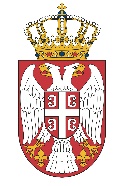 РЕПУБЛИКА СРБИЈАУПРАВА ЗА ЗАЈЕДНИЧКЕ ПОСЛОВЕ РЕПУБЛИЧКИХ ОРГАНАИ Н Ф О Р М А Т О РО РАДУУПРАВЕ ЗА ЗАЈЕДНИЧКЕ ПОСЛОВЕРЕПУБЛИЧКИХ ОРГАНАБеоград, април 2021. годинеС А Д Р Ж А Ј1. ОСНОВНИ ПОДАЦИ О УПРАВИ ЗА ЗАЈЕДНИЧКЕ ПОСЛОВЕ РЕПУБЛИЧКИХ ОРГАНА И ИНФОРМАТОРУ	32. ОРГАНИЗАЦИОНА СТРУКТУРА УПРАВЕ	43. ОПИС ФУНКЦИЈА СТАРЕШИНА	464. ОПИС ПРАВИЛА У ВЕЗИ СА ЈАВНОШЋУ РАДА	475. СПИСАК НАЈЧЕШЋЕ ТРАЖЕНИХ ИНФОРМАЦИЈА ОД ЈАВНОГ ЗНАЧАЈА	486. ОПИС НАДЛЕЖНОСТИ, ОВЛАШЋЕЊА И ОБАВЕЗА УПРАВЕ	497. ОПИС ПОСТУПАЊА У ОКВИРУ НАДЛЕЖНОСТИ, ОБАВЕЗА И ОВЛАШЋЕЊА	518. НАВОЂЕЊЕ ПРОПИСА	519. УСЛУГЕ КОЈЕ СЕ ПРУЖАЈУ ЗАИНТЕРЕСОВАНИМ ЛИЦИМА	5610. ПОСТУПАК РАДИ ПРУЖАЊА УСЛУГА	5611. ПРЕГЛЕД ПОДАТАКА О ПРУЖЕНИМ УСЛУГАМА	5612. ПОДАЦИ О ОДОБРЕНИМ И РЕЛАИЗОВАНИМ СРЕДСТВИМА У 2017. ГОДИНИ........................................................................................................................5613. ПОДАЦИ О ЈАВНИМ НАБАВКАМА	6114. ПОДАЦИ О ДРЖАВНОЈ ПОМОЋИ...............................................................12015. ПОДАЦИ О ИСПЛАЋЕНИМ ПЛАТАМА, ОДНОСНО ЗАРАДАМА ИЗ ПРЕТХОДНОГ МЕСЕЦА ЗА РУКОВОДИОЦЕ И ЗАПОСЛЕНЕ..................12016. ПОДАЦИ О СРЕДСТВИМА РАДА	6317. ЧУВАЊЕ НОСАЧА ИНФОРМАЦИЈА	6418. ВРСТЕ ИНФОРМАЦИЈА У ПОСЕДУ	6519. ВРСТЕ ИНФОРМАЦИЈА КОЈИМА УПРАВА ОМОГУЋАВА ПРИСТУП	6620. НАЧИН ПОДНОШЕЊА ЗАХТЕВА ЗА ПРИСТУП ИНФОРМАЦИЈАМА ОД ЈАВНОГ ЗНАЧАЈА	681. ОСНОВНИ ПОДАЦИ О УПРАВИ ЗА ЗАЈЕДНИЧКЕ ПОСЛОВЕ РЕПУБЛИЧКИХ ОРГАНА И ИНФОРМАТОРУУправа за заједничке послове републичких органа (у даљем тексту: Управа или УЗЗПРО) Адреса седишта: Београд, Немањина 26, Матични број 07001401, ПИБ 102199617. Адреса електронске поште за пријем електронских поднесака  одређена за пријем електронских поднесака:  informacijeodjavnogznacaja@uzzpro.gov.rsЗа тачност и потпуност података у Информатору Управе за заједничке послове републичких органа (у даљем тексту: Информатор), правилну израду и његово редовно ажурурање, одговоран је Дејан Матић, директор Управе. О деловима Информатора старају се следећа лица: основни подаци о државном органу и информатору – Вера Ђоковић,организациона структура – Данијела Марковић;опис функција старешина – Данијела Марковић; опис правила у вези са јавношћу рада и ажурирање Информатора – Александар Тодоровић;списак најчешће тражених информација од јавног значаја – Александар Тодоровић;опис надлежности, овлашћења и обавеза - Данијела Марковић;опис поступања у оквиру надлежности, овлашћења и обавеза – Маријана Ћоровић;навођење прописа – Александар Тодоровић;услуге које орган пружа заинтересованим лицима – сви помоћници директора, свако у оквиру делокруга рада сектора којим руководи;поступак ради пружања услуга - Маријана Ћоровић;преглед података о пруженим услугама – сви помоћници директора, свако у оквиру делокруга рада сектора којим руководи;подаци о приходима и расходима – Ана Пантелић;подаци о јавним набавкама – Мила Сашић;подаци о државној помоћи – Милка Павков; подаци о исплаћеним платама, зарадама и другим примањима – Милка Павков;подаци о средствима рада – Радмила Миљковић;чување носача информација – Милан Крстић;врсте информација у поседу – Милан Крстић;врсте информација којима државни орган омогућава приступ – Александар Тодоровићинформације о подношењу захтева приступ информацијама – Александар Тодоровић	Сва лица наведена под тач. 1. до 20. су дужна да о променама о деловима Информатора за које су задужени обавесте, за текући месец до 5. у наредном месецу, Александра Тодоровића на маил адресу atodorovic@uzzpro.gov.rs  Информатор је, први пут, објављен дана 04.06.2010. године, у електронском облику, на интернет презентацији Управе на адреси www.uzzpro.gov.rs, под насловом ''Информатор о раду Управе за заједничке послове републичких органа''. Штампана верзија Информатора у виду брошуре, каталога и сл. не постоји, али се заинтересованом лицу на захтев доставља последња верзија, одштампани текст информатора уз накнаду нужних трошкова штампања. Остваривање увида у Информатор и/или набавка штампане копије Информатора може се извршити у седишту Управе, Београд, ул. Немањина бр. 22-26, спрат I, канцеларија бр. 2.Управа ће сваком заинтересованом дати примерак информатора, тако што ће снимити информатор на медиј заинтересованог лица (нпр. USB прикључак) без накнаде, снимити информатор на медиј органа (нпр. компакт диск) уз накнаду нужних трошкова или тако што ће на захтев заинтересованог лица одштампати информатор или делове информатора за које је лице заинтересовано уз накнаду нужних трошкова.  	Веб-адреса Информатора са које се може преузети електронска копија Информатора је: www.uzzpro.gov.rs2. ОРГАНИЗАЦИОНА СТРУКТУРА УПРАВЕПОДАЦИ О ОРГАНИЗАЦИОНОЈ СТРУКТУРИ УПРАВЕ У ГРАФИЧКОМ ОБЛИКУГрафички приказ (дијаграм, шема) организационе структуре Управе израђен је тако да прикаже све организационе јединице и односе надређености и подређености који међу њима постоје, уз навођење пуног назива организационе целине у одговарајућем пољу. 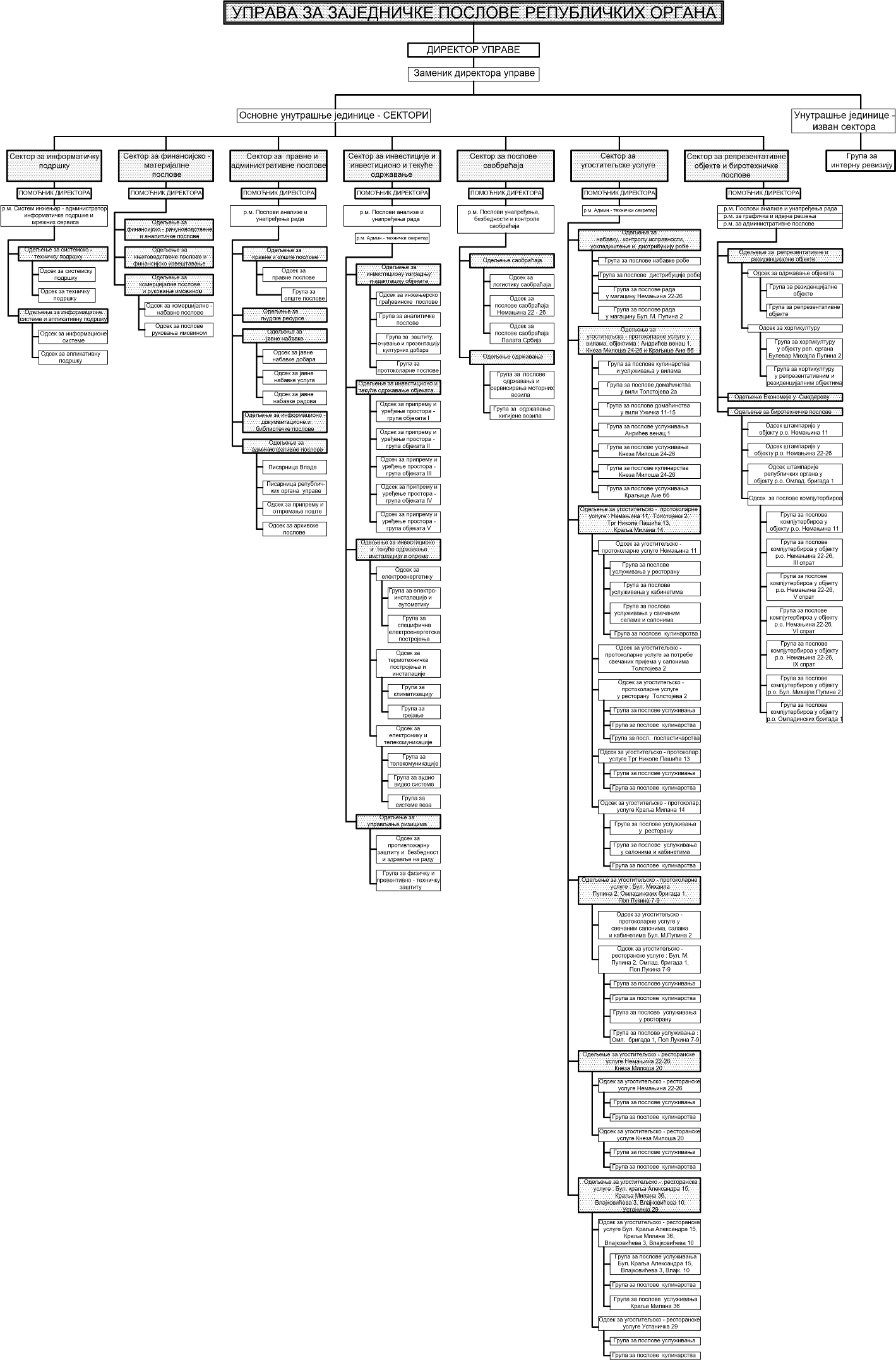 ПОДАЦИ О ОРГАНИЗАЦИОНОЈ СТРУКТУРИ УПРАВЕУ НАРАТИВНОМ ОБЛИКУНаративни приказ организационе структуре Управе садржи податке о свим организационим јединицама, и то: назив, преглед, односно краћи опис послова које обављају, имена и звања руководилаца као и контакт податке. Правилник о унутрашњој организацији и систематизацији радних места у Управи за заједничке послове републичких органаДиректор Управе Радом Управе руководи директор Управев.д. директора – Дејан Матић    	телефон: 011 3616 615	Заменик директора Управе	Директора Управе, приликом његове одсутности или спречености, замењује заменик директора Управе.в.д. заменика директора – Катарина Зрилић      	телефон: 011 3616 517	У Управи су, за обављање послова из њеног делокруга, образоване следеће основне унутрашње јединице:		1. Сектор за информатичку подршку;	2. Сектор за финансијско-материјалне послове;	3. Сектор за правне и административне послове;	4. Сектор за инвестиције и инвестиционо и текуће одржавање; 	5. Сектор за послове саобраћаја;	6. Сектор за угоститељске услуге и	7. Сектор за репрезентативне објекте и биротехничке послове;	Унутрашња јединица изван сектора:	8. Група за интерну ревизију.1. СЕКТОР ЗА ИНФОРМАТИЧКУ ПОДРШКУпомоћник директора -                       телефон: 011 3616 310	У Сектору за информатичку подршку обављају се следећи послови: Праћење, координација и подршка развоју ИКТ Управе; послови пружања ИКТ услуга корисницима,системска и техничка информатичка подршка (HW/SW support); организација, развој и обезбеђивање функционисања локалних рачунарско-комуникационих мрежа у државним објектима које опрема Управе; повезивање  корисника на интернет, системска и техничка информатичка подршка у раду Управе; одржавање постојеће рачунарске и комуникационе опреме и припадајућег системског софтвера; увођење нових оперативних система, системског и антивирусног софтвера и подршка информационој безбедности; коришћење међународних и домаћих стандарда у области информационе безбедности и усклађивање са истим; одржавање систем сале, видео надзора и РФИД контроле уласка; пројектовање и развој информационих система корисника; одржавање постојећих информационих система; израда и увођење пројеката за аутоматизацију заједничких послова, пројектовање и организовање документационих и других база података за потребе рада корисника; обрада података на рачунару, обука корисника информационог система и други информатички послови у вези обезбеђења функционисања и развоја информационог система и други послови из делокруга рада Сектора.	У Сектору за информатичку подршку образују се уже унутрашње јединице и то:Одељење  за  системско-техничку подршку Одсек за системску подршкуОдсек за техничку подршку1.2. Одељење за информационе системе и апликативну подршку1.2.1.    Одсек за информационе системе       1.2.2.    Одсек за апликативну подршкуЧлан 	1.1. У Одељењу за системско-техничку подршку обављају се послови анализе стања развоја ресурса потребних за реализацију ИКТ подршке управе; пружање хардверско-софтверске подршке корисницима; праћење, анализа и унапређење коришћења расположиве рачунарске опреме; заштита и обезбеђење; техничко сервисирање и одржавање рачунарске и комуникационе опреме и припадајућег системског софтвера; праћење документационих токова захтева у сектору; евиденција интерних докумената сектора; набавка информатичке опреме и њено инсталирање на локацији корисника; пријем информатичке и комуникационе опреме у магацин информатичке опреме као и евиденција инсталиране опреме по локацијама; редовно одржавање и ажурирање података у информационој бази о документима сектора; пружање хардверско-софтверске подршке корисницима и други послови из делокруга Одељења.	У Одељењу  за системско-техничку подршку образују се уже унутрашње јединице и то:1.1.1. Одсек за системску подршку;1.1.2. Одсек за техничку подршкуЧлан 	1.1.1 У Одсеку за системску подршку обављају се послови сервисирања и одржавања системског софтвера на заједничкој серверској инфраструтури у систем сали Управе, набавка и инсталација потребног лиценцног системског софтвера; организација документације о софтверским алатима и лиценцама; вођење евиденције о стручној литератури и лиценцном софтверу, уговорима и њиховој реализацији; пружање софтверске подршке свим секторима Управе; праћење нових верзија системског и безбедоносног софтвера и њихова примена; стара се о безбедности (Security) у рачунарској мрежи, серверској инфраструктури и рачунарској опреми код корисника;  инсталирање системског и корисничког софтвера на рачунарској опреми и други послови из делокруга Одсека.	1.1.2 У Одсеку за техничку подршку обављају се послови обављају се послови пријема и евиденција захтева корисника за сервисирањем хардвера; техничко сервисирање и одржавање рачунарске и комуникационе опреме и софтвера; праћење документационих токова захтева у Сектору; повезивање опреме на локалну рачунарску мрежу; аналитичко-синтетичка обрада улазно-излазних докумената Сектора; евиденција интерних докумената Сектора; вођење евиденције о уговорима и њиховој реализацији; контрола и шифрирање улазне документације; набавка информатичке опреме (хардвера и софтвера) и њено повезивање и инсталирање на локацији корисника; организација и реализација пријема информатичке и комуникационе опреме у магацин информатичке опреме као и евиденција инсталиране опреме по локацијама; редовно одржавање и ажурирање података у информационој бази о документима сектора; пружање хардверско-софтверске подршке корисницима Управе; инсталација и реинсталација корисничког софтвера на рачунарској опреми и други послови из делокруга Одсека.Члан 	1.2. У Одељењу за информационе системе и апликативну подршку обављају се послови: пројектовање и увођење софтверских решења и припрема пројектних задатака за израду софтвера; превођење пројектантских решења у програмски код као и  тестирање и исправка кода; креирање објеката база података; израда модела података; логичко тестирање, припрема  и израда упутстава за кориснике информационих система и обука корисника; праћење реализације уведених пројеката и њихово редовно одржавање и реинжењеринг  апликативних решења у складу са потребама и захтевима корисника; одржавање функционалности постојећег апликативног софтвера развијеног за потребе Управе које подразумева пуну подршку корисницима; праћење савременог развоја апликација и стандарда у домену пројектовања информационог система и креирања програмског кода као и други послови из делокруга Одељења.	У Одељењу за информационе системе и апликативну подршку образују се уже унутрашње јединице и то:		1.2.1.  Одсек за информационе системе      	1.2.2.  Одсек за апликативну подршкуЧлан 	1.2.1. У Одсеку за информационе системе обављају се послови: пројектовање и увођење софтверских решења и припрема пројектних задатака за израду софтвера; помоћ око превођења пројектантских решења у програмски код као и  тестирања;  креирање објеката база података; израда модела података; анализа софтверских решења и имплементација савремених WEB технологија; логичко тестирање, припрема  и израда упутстава за коришћење информационог система и обука корисника; праћење реализације уведених пројеката и анализе потреба за реинжењерингом апликативних решења у складу са потребама и захтевима корисника; праћење савременог развоја апликација и стандарда у домену пројектовања информационог система и креирања програмског кода као и други послови из делокруга Одсека.	1.2.2. У Одсеку за апликативну подршку обављају се послови: одржавање постојећег развијеног апликативног софтвера за потребе Управе и пружање стручне подршке корисницима; инсталирање и увођење нових развијнеих софтверских решења; превођење пројектантских решења у програмски код као и  тестирање и исправка кода; логичко тестирање, припрема  и израда упутстава за кориснике информационих система и обука корисника; праћење реализације уведених пројеката и  реинжењеринг  апликативних решења у складу са дефинисаним потребама на основу захтева корисника и предлога пројектног тима; праћење савременог развоја апликација и стандарда у домену  развоја информационих система и креирања програмског кода као и други послови из делокруга Одсека.2. СЕКТОР ЗА ФИНАНСИЈСКО-МАТЕРИЈАЛНЕ ПОСЛОВЕв.д. помоћника директора – Ана Пантелић              телефон: 011 3622-091		У Сектору за финансијско-материјалне послове обављају се послови: планирања и извршења буџета Управе; израда захтева за промену у апропријацији и промени квоте; израда захтева за креирање преузетих обавеза, израда захтева за плаћање, пријем пазара и фактурисање угоститељских услуга; израда спецификација за рефундацију сталних трошкова; контрола расхода, обрада плаћања и евидентирања трошкова; вођење КУФ-а (књиге улазних фактура) и КИФ-а (књиге излазних фактура); обрачун и плаћање ПДВ-а; вођење пословних књига по систему двојног књиговодства којима су обухваћене све финансијске трансакције Управе; вођење помоћних пословних књига и евиденција купаца, добављача, основних средстава, залиха, извршених исплата и остварених прилива; вођење помоћних пословних књига основних средстава за републичке органе и организације; квартална израда извештаја о извршењу буџета; израда биланса стања; прикупљање и контрола података за обрачун зарада и других примања државних службеника, намештеника и осталих запослених; набавка, ускладиштење и издавање канцеларијског и другог потрошног материјала; набавка опреме, уређаја и инвентара; израда информација, извештаја и анализа и и други послови из делокруга рада Сектора. 	У Сектору за финансијско-материјалне послове образују се уже унутрашње јединице и то:	2.1. Одељење за финансијско - рачуноводствене и аналитичке послове 	2.2. Одељење за књиговодствене послове и финансијско извештавање	2.3. Одељење за комерцијалне послове и руковање имовином                              2.3.1. Одсек за комерцијално-набавне послове                               2.3.2. Одсек за послове руковања имовиномЧлан 	2.1. У Одељењу за финансијско-рачуноводствене и аналитичке послове обављају се послови: планирање извршења буџета Управе; израда захтева за промену у апропријацији и промени квоте; израда захтева за креирање преузетих обавеза, израда захтева за плаћање, контрола расхода, обрада плаћања и евидентирања трошкова; финансијско извештавање о оствареним приходима и извршеним расходима; прикупљање и контрола података за обрачун зарада државних службеника, вођење КУФ-а (књиге улазних фактура) и КИФ-а (књиге излазних фактура); плаћање ПДВ-а; намештеника и осталих запослених и други послови из делокруга Одељења.Члан 	2.2. У Одељењу за књиговодствене послове и финансијско извештавање обављају се послови: вођења пословних књига по систему двојног књиговодства којима су обухваћене све финансијске трансакције Управе; вођење помоћних пословних књига и евиденција купаца, добављача, основних средстава, залиха, извршених исплата и остварених прилива; вођење помоћних пословних књига основних средстава за републичке органе и организације; квартална израда извештаја о извршењу буџета; израда биланса стања; контрола КУФ-а (књиге улазних фактура) и КИФ-а (књиге излазних фактура); обрачун ПДВ-а  и други послови из делокруга Одељења.Члан 	2.3. Одељење за комерцијалне послове и руковање имовином обављају се послови: праћење стања залиха, проучавање тржишта; набавка канцеларијског, техничког и другог потрошног материјала, ситног инвентара и опреме; допремање купљене робе у магацин, ускладиштење и чување робе и издавање из магацина; достављање требовања корисницима услуга; вођење евиденција; формирање књиговодствених докумената у вези набавке и издавања робе и предаје истих на обраду; вођење евиденције о набавци опреме, ситног инвентара и средстава хигијенско-техничке заштите; старање о правилном руковању и одржавању основних средстава и ситног инвентара; предлагање отписа и расходовања дотрајалих основних средстава и ситног инвентара и други послови из делокруга Одељења.	У Одељење за комерцијалне послове и руковање имовином образују се уже унутрашње јединице и то:		2.3.1. Одсек за комерцијално-набавне послове 	2.3.2. Одсек за послове руковања имовиномЧлан 	2.3.1 У Одсеку за комерцијално-набавне послове обављају се послови прикупљања, уређивања, припреме и контроле података неопходних за израду анализа из области комерцијално-набавних и магацинских послова; евиденције захтева за набавку опреме, ситног инвентара, канцеларијског, техничког и другог потрошног материјала; припреме података за израду плана набавки  потрошног материјала и спецификација; израде документације (улаз, излаз, повратнице...) као прилог рачуноводственим исправама пре плаћања или као прилог кретања робе;  сарадње са корисницима у вези снабдевања; израде извештаја о раду Одсека и информација о снабдевању Управе и корисника; проучавања тржишта у вези снабдевања; примања захтева за набавке од корисника; послови набавке канцеларијског, техничког и потрошног материјала, опреме и ситног инвентара; послови праћења стања на тржишту у односу цене, квалитета и количине робе која се  набавља; формирања документације о приспелој роби и издатој роби; послови превоза робе од добављача до магацина и из магацина до крајњег корисника превозним средством Управе.	2.3.2 У Одсеку за послове руковања имовином обављају се послови пријема, ускладиштења и издавања опреме; вођења прописане евиденције о имовини Управе и републичких органа; израде документације (улаз, излаз, реверс, повратнице...) као прилог рачуноводственим исправама пре плаћања или као прилог кретања робе; распоређивања опреме и ситног инвентара корисницима по објектима; израде предлога за поправку и сервисирање постојеће опреме, односно за расходовање дотрајале опреме; сарадње са стручним лицима из других сектора око одржавања опреме и преузимања сервисиране опреме; прелокације опреме и праћење свих промена на имовини; сарадње са стручним лицима око опремања пословног простора; сарадње са пописним комисијама приликом вршења годишњег пописа имовине; послови превоза робе од добављача до магацина и из магацина до крајњег корисника превозним средством Управе.3. СЕКТОР ЗА ПРАВНЕ И АДМИНИСТРАТИВНЕ ПОСЛОВЕв.д. помоћника директора – Милан Крстић                телефон: 011 3611 298	У Сектору за правне и административне послове обављају се послови: праћења и примена закона и других прописа; припремање предлога општих аката; праћење и обезбеђивање усаглашености примене закона и других прописа у области управљања и развоја људских ресурса; припремање и контрола уговора и споразума које закључује Управа; послови осигурања имовине и лица; учествовање у поступку пред судовима и другим органима; спровођење поступака јавних набавки, централизованих јавних набавки и лицитације; припремање предлога одлука и решења; припремање програма рада и извештаја о раду Управе; израда статистичких и других извештаја; информатичко-документациони послови који обухватају прикупљање, обраду, чување и давање на коришћење документационог и библиотечког материјала од значаја за информисање, стручно усавршавање у републичким органима; формирање и ажурно одржавање документационих база података, послови на доступности јавних информација; послови пријема, евидентирања, здруживања, развођења, архивирања предмета; франкирања и отпремања поште преко поштанске службе и интерном доставом путем курира; пријемне канцеларије, чувања регистратурског материјала и архивске грађе и излучивања и уништавања безвредног регистратурског материјала и други послови из делокруга Сектора.	У Сектору за правне и административне послове образују се уже унутрашње јединице и то:	3.1. Одељење за правне и опште послове; 	3.2. Oдељење за људске ресурсе;	3.3. Одељење за јавне набавке; 	3.4. Одељење за информационо-документационе и библиотечке послове;	3.5. Одељење за административне послове.Члан 	3.1. У Одељењу за правне и опште послове обављају се правни и општи послови, праћење и примена закона и свих прописа, посебно прописа који се односе на рад Управе; послови припремања предлога општих аката Управе; припремање уговора и споразума које Управа закључује са републичким и другим органима и правним лицима; обрада предмета и учествовање у поступку пред судовима и другим органима; сарадња са Државним правобранилаштвом; послови осигурања имовине и лица и накнаде штете; давање мишљења на уговоре и правна акта које Управа закључује; обављање стручних послова за комисије и радна тела Управе; обрада захтева за информације од јавног значаја; послови реформе државне управе; израда плана рада и извештаја о раду Управе; припремање документације за доношење одлука и израда решења из стамбене области и други послови из делокруга Одељења. 	У Одељењу за правне и опште послове образују се уже унутрашње јединице и то:	3.1.1. Одсек за правне послове;	3.1.2. Група за опште послове.Члан 	3.1.1. У Одсеку за правне послове обављају се следећи послови: правни послови, праћење и примена закона и других прописа, а посебно прописа који се односе на рад Управе; припремање уговора и споразума које Управа закључује са републичким и другим органима и правним лицима; обрада предмета и учествовање у поступку пред судом и другим органима; сарадња са Државним правобранилаштвом; обрада захтева и сачињавање одговора по захтевима за информације од јавног значаја; послови реформе државне управе; израда јединственог плана рада и извештаја о раду Управе; стручна и административна помоћ у спровођењу дисциплинског поступка; ангажовање лица преко омладинских и струдентских задруга; обављање стручних послова за комисије и радна тела Управе.	3.1.2. 	У Групи за опште послове обављају се следећи послови: израда плана годишњих одмора запослених на неодређено, одређено време и државних службеника на положају; послови припремања предлога општих аката Управе; израда појединачних решења за коришћење годишњих одмора; послови осигурања имовине и лица и накнаде штете; контрола документације и израда решења о раду дужем од пуног радног времена; припремање и израда документације за доношење одлука и решења из стамбене области.Члан 	3.2. У Одељењу за људске ресурсе обављају се послови: праћење и анализа оспособљености људских ресурса Управе, израда Нацрта кадровског плана; израда Правилника о унутрашњој организацији и систематизацији радних места; анализа радних места; израда решења и других аката из области рада и радних односа; послови спровођења поступка оцењивања; обављање стручних послова за конкурсну комисију; припремање програма стручног образовања и усавршавања државних службеника и намештеника у Управи и праћење његове реализације; послови развоја људских ресурса у Управи; вођење персоналних, кадровских и других евиденција; обављање стручних и других послова за државне службенике и намештенике из области здравственог, пензијског и инвалидског осигурања и остваривања других права из радних односа; припрема посебног програма стручног усавршавања државних службеника у Управи и праћење његове реализације; праћење и примену међународних и домаћих стандарда квалитета; истраживање и развој у области стандардизације; праћење и проучавање одговарајућих прописа са становишта примене стандарда; пружање информација, стручне помоћи и вршење обуке у циљу спровођења стандардизације; дефинисање програма и планова едукације и оспособљавања запослених у Управи за заједничке послове републичких органа у области други послови из делокруга Одељења.Члан 	3.3. У Одељењу за јавне набавке обављају се послови: планирање и припремање документације за спровођење поступка јавних набавки добара, услуга и радова; припремање одлука, огласа о јавној набавци, позива за подношење понуда, конкурсне документације, прикупљање и евидентирање понуда, организовање отварања и стручна оцена понуда, спровођење свих врста поступака јавних набавки за потребе Управе; заједничко спровођење поступка јавне набавке и по овлашћењу других наручилаца; спровођење свих врста поступака централизованих јавних набавки за потребе државних органа и организација укључујући и правосудне органе; доношење предлога одлуке о додели уговора односно обустави поступка; предлога одлуке о закључењу оквирног споразума односно обустави поступка јавне набавке; сачињавање уговора и измене уговора, сачињавање оквирних споразума; поступање по захтеву за заштиту права и доношење предлога одлуке по поднетом захтеву за заштиту права; обављање стручних послова за комисију за јавне набавке; израда и достављање извештаја надлежним органима; праћење и примена законских прописа, измена прописа као и начелних правних ставова као и њихова имплементација у изради свих аката у поступцима јавних набавки; вођење евиденције о закљученим уговорима о јавној набавци и праћење рока трајања уговора; вођење јединствене електронске евиденције добављача као и праћење и контрола извршења оквирних споразума из поступка централизованих јавних набавки као и координација са наручиоцима за чије потребе се спроводе поступци централизованих јавних набавки; спровођења поступка отуђења покретних ствари из јавне својине путем јавног оглашавања или непосредном погодбом и других стручних, аналитичких и административно-техничких послова из делокруга Одељења. 		У Одељењу за јавне набавке образују се уже унутрашње јединице и то:			3.3.1. Одсек за јавне набавке добара			3.3.2. Одсек за јавне набавке услуга			3.3.3. Одсек за јавне набавке радова			3.3.4. Група за контролу, планирање, спровођење поступка и извршења уговора о 				          јавним набавкамаЧлан 	3.3.1. У Одсеку за јавне набавке добара обављају се послови доношења одлуке о покретању поступка и свих других аката за спровођење свих врста поступака јавних набавки  добара за потребе Управе и централизованих јавних набавки; систематизовање спецификације добара и израда конкурсне документације; прикупљање и евидентирање понуда за све врсте поступака; организовање отварање понуда; сачињавање додатних информација или појашњења понуђачима; израда записника, стручна оцена понуда и обављање других стручних послова за Комисију за јавне набавке; израда предлога одлуке о додели уговора односно обустави поступка јавне набавке; предлога одлуке о закључењу оквирног споразума односно обустави поступка јавне набавке; поступање по захтеву за заштиту права и доношење предлога одлуке по захтеву за заштиту права; вођење евиденције о закљученим уговорима и праћење рока трајања уговора, вођење јединствене електронске евиденције добављача као и праћење и контрола извршења оквирних споразума из поступка централизованих јавних набавки; спровођење поступка отуђења покретних ствари из јавне својине и других стручних, аналитичких и административно-техничких послова из делокруга Одсека.	3.3.2. У Одсеку за јавне набавке услуга обављају се послови доношења одлуке о покретању поступка и свих других аката за спровођење свих врста поступака јавних набавки  услуга за потребе Управе и централизованих јавних набавки; систематизовање спецификације услуга и израда конкурсне документације; прикупљање и евидентирање понуда за све врсте поступака; организовање отварање понуда; сачињавање додатних информација или појашњења понуђачима; израда записника, стручна оцена понуда и обављање других стручних послова за Комисију за јавне набавке; израда предлога одлуке о додели уговора односно обустави поступка јавне набавке; предлога одлуке о закључењу оквирног споразума односно обустави поступка јавне набавке; поступање по захтеву за заштиту права и доношење предлога одлуке по захтеву за заштиту права; вођење евиденције о закљученим уговорима и праћење рока трајања уговора; вођење јединствене електронске евиденције добављача као и праћење и контрола извршења оквирних споразума из поступка централизованих јавних набавки; спровођење поступка отуђења покретних ствари из јавне својине и других стручних, аналитичких и административно-техничких послова из делокруга Одсека.		3.3.3. У Одсеку за јавне набавке радова обављају се послови доношења одлуке о покретању поступка и свих других аката за спровођење свих врста поступака јавних набавки  радова за потребе Управе и централизованих јавних набавки; систематизовање спецификације радова и израда конкурсне документације; прикупљање и евидентирање понуда за све врсте поступака; организовање отварање понуда; сачињавање додатних информација или појашњења понуђачима; израда записника, стручна оцена понуда и обављање других стручних послова за Комисију за јавне набавке; израда предлога одлуке о додели уговора односно обустави поступка јавне набавке; предлога одлуке о закључењу оквирног споразума односно обустави поступка јавне набавке; поступање по захтеву за заштиту права и доношење предлога одлуке по захтеву за заштиту права; вођење евиденције о закљученим уговорима и праћење рока трајања уговора; вођење јединствене електронске евиденције добављача као и праћење и контрола извршења оквирних споразума из поступка централизованих јавних набавки; спровођење поступка отуђења покретних ствари из јавне својине и других стручних, аналитичких и административно-техничких послова из делокруга Одсека.	3.3.4. У Групи за контролу, планирање, спровођење поступка и извршења уговора о јавним набавкама обављају се послови контроле, планирања јавних набавки у односу на процењену вредност, контролу оправданости критеријума за доделу уговора, врши се праћење уговора временски и вредносно, спроводи испитивање тржишта пре објаве конкурсних документација; контрола квалитета испоручених добара, пружених услуга и изведених радова као и начин коришћења добра и услуга.Члан 	3.4. У Одељењу за информационо-документационе и библиотечке послове обављају се послови: ИНДОК послови који обухватају прикупљање, обраду, чување и давање на коришћење документационог и библиотечког материјала од значаја за информисање, стручно усавршавање и аналитичко-стручни рад у републичким органима; формирање и одржавање комплексних аутоматизованих информационих база документационих информација за потребе функционисања ИНДОК система републичких органа (база правних прописа и библиотечка база);  набавка, стручна обрада и чување књига, часописа, службених гласила, штампе и стручне литературе; дигитализовање књижног фонда; информисање корисника о документационим материјалима расположивим за коришћење; уређивање и објављивање Информативног билтена,  и други послови из делокруга Одељења. Члан 	3.5. У Одељењу за административне послове обављају се послови; пријемa, отварања, прегледања, распоређивања, евидентирањa, здруживања, достављања предмета и аката органима и унутрашњим организационим јединицама; чување предмета у роковнику, развођењa и архивирањa предмета; издвајање и припрема поште за експедовање, франкирањa и отпремањa поште преко поштанске службе и интерном доставом путем курира; пријемне канцеларије – непосредног пријема поднесака од странака; информисања и пружања основних информација странкама у вези поднесака, основног обавештавања странака о кретању у решавању њихових захтева и других поднесака; чувањa архивираних предмета и одвајање архивске грађе од безвредног регистратурског материјала и архивске грађе, излучивањa и уништавањa безвредног регистратурског материјала; одређивање кратког садржаја предмета за уношење и чување података у систему за аутоматску обраду података.	У Одељењу за административне послове образују се уже унутрашње јединице и то:	3.5.1. Писарница Владе;	3.5.2. Писарница републичких органа управе 	3.5.3. Одсек за припрему и отпремање поште	3.5.4. Одсек за архивске послове	Уже унутрашње јединице назива Писарница уподобљавају се Одсеку.	3.5.1. У Писарници Владе, обавља послове за потребе Владе, Генералног секретаријата Владе, служби председника и подпредседника Владе и осталих служби смештених у том објекту и то: послови пријема и отварања поште, прегледање, распоређивање, евидентирање предмета, аката и поднесака; здруживање, допуњавање и комплетирање предмета и достављање органима у рад, пријем решених предмета од органа, њихово евидентирање, архивирање, адресирање и достављање Одсеку за пријем и отпремање поште и Одсеку за архивске послове; давање обавештења о кретању предмета на основу података из евиденције, предмета и списа, послови унутрашње доставе предмета и аката; састављање извештаја и други послови из делокруга Писарнице Владе.	3.5.2. У Писарници републичких органа управе обављају се послови за потребе министарстава и посебних организација, агенција, канцеларија владе и органа у саставу министарстава. У Писарници републичких органа управе обављају се послови пријема и отварања поште;прегледања, распоређивања, евидентирање предмета, аката и поднесака; здруживања, допуњавања и комплетирања предмета и достављања органима у рад; пријема решених предмета од органа, њиховог евидентирања, архивирања, адресирања и достављања Одсеку за пријем и отпремање поште и Одсеку за архивске послове; непосредни пријем поднесака од странака, одвајање и евидентирање поште на личност, давања обавештења о кретању предмета на основу података из евиденција, предмета и списа, вођења евиденције о кретању предмета и начину његовог решавања; послови унутрашње доставе предмета и аката; састављања извештаја и други послови из делокруга Писарнице републичких органа.	3.5.3. У Одсеку за припрему и отпремање поште обављају се послови припремања, паковања и франкирања поште, експедиције поште преко поштанске службе и води се евиденција поштанских трошкова, припремају се периодични извештаји о утрошеном новцу по корисницима услуга и збирно, воде се књиге и евиденције препоручене и друге поште; прима се пошта спремљена за експедицију од писарница, републичких и правосудних органа; путем курирске службе отпрема до корисника, отпрема штампани материјал, билтене и друге публикације; стара се и води евиденција о пређеним километрима, уписује се пошта на личност и води се евиденицја непосредне доставе поште и други послови из делокруга Одсека.	3.5.4. У Одсеку за архивске послове обављају се послови: пријема предмета за улагање у архиву и здруживање поднесака са архивираним предметима; сређивања и одлагања регистратурског материјала и архивске грађе; одабирања архивске грађе и чување исте у архивском депоу до предаје Архиву Србије (по истеку рока од 30 година); издвајања, излучивања и уништавања безвредног регистратурског материјала; издавања архивираних предмета и аката из докумената на захтев републичких органа, овера идентичности преписа са архивираним актом, вођења архивских књига, као и други послови из делокруга Одсека.4. СЕКТОР ЗА ИНВЕСТИЦИЈЕ И ИНВЕСТИЦИОНО    И ТЕКУЋЕ ОДРЖАВАЊЕпомоћник директора – мр Здравко Курћубић           телефон: 011 3616 619	У Сектору за  инвестиције и инвестиционо и текуће одржавање обављају се: послови у вези са припремом и израдом пројектне документације, изградњом, доградњом и адаптацијом објеката републичких органа, објеката за репрезентацију и службених станова; послови вођења стручног надзора; радови на инвестиционом и текућем одржавању зграда, инсталација и опреме; одржавање и развој система веза и друге електронске опреме; послови превентивно техничког и противпожарног обезбеђења; одржавање чистоће и хигијене у зградама, радним просторијама и пратећим објектима; уређење и опремање простора за организацију протоколарних свечаности, државних посета, пријема акредитива, одржавање стручних предавања и других манифестација; послови у вези са уметничким делима и културним добрима и и други послови из делокруга рада Сектора. 	У Сектору за инвестиције и инвестиционо и текуће одржавање образују се унутрашње јединице и то:	4.1. Одељење за инвестициону изградњу и адаптацију објеката;	4.2. Одељење за инвестиционо и текуће одржавање објеката, 	4.3 Одељење за инвестиционо и текуће одржавање инсталација и опреме;	4.4.Одељење за управљање ризицима.Члан 	4.1. У Одељењу за инвестициону изградњу и адаптацију објеката обављају се послови у вези са припремом и израдом пројектне документације, прибављањем локацијске и грађевинске дозволе, изградњом, доградњом и адаптацијом објеката републичких органа, објеката за репрезентацију и службених станова у смислу израде идејног решења, предмера и предрачуна радова, прибављања потребних сагласности и дозвола, вршења стручног надзора над извођењем радова, контроле и пријема изведених радова, прибављања у потребних дозвола, уређења и опремања ентеријера; уређење и опремање простора за организацију протоколарних свечаности, државних посета, пријема акредитива, одржавање стручних предавања и других манифестација; послови у вези са уметничким делима и културним добрима и други послови у вези са инвестиционом изградњом објеката. 	У Одељењу за инвестициону изградњу и адаптацију објеката образују се уже унутрашње јединице и то:	4.1.1. Одсек за инжењерско грађевинске послове	4.1.2. Група за аналитичке послове 	4.1.3. Група за заштиту, очување и презентацију културних добара 	4.1.4. Група за протоколарне пословеЧлан 	4.1.1. У Одсеку за инжењерско грађевинске послове обављају се послови у вези са израдом пројектно техничке документације, прибављањем дозвола и сагласности у складу са законском регулативом,  израдом пројектних задатака, идејних решења, предмера и предрачуна радова, техничке документације за спровођење поступака јавних набавки, праћењем, координирањем и вршењем стручног надзора приликом извођења радова, вршењем примопредаја изведених радова и праћењем квалитета истих у гарантном року; уређењем и опремањем ентеријера, и другим пословима у вези са инвестиционом изградњом адаптацијом објеката у надлежности Управе.	4.1.2. У Групи за аналитичке послове обављају се послови на праћењу и евидентирању трошкова везаних за потрошњу енергије, комуналне услуге, одржавање, чишћење, набавку потрошног материјала и сл. као и сумирање прикупљених података у циљу рационализације трошкова. Врши се евиденција распореда органа по објектима, евиденција површина и других битних карактеристика објеката; Врши се прибављање потребне документације од надлежних установа и органа,  прибављања сагласности и дозвола кроз обједињену процедуру, чување руковање и архивирање пројектне и инвестиционо-техничке документације за све објекте у надлежности Управе.	4.1.3. У Групи за заштиту, очување и презентацију културних добара обављају се послови на евидентирању, руковању, проучавању, излагању и очувању културних добара и уметничких збирки и предмета, у оквиру чега се врше послови рестаурације и конзервације уметничких дела (у сарадњи са стручњацима из установа културе), као и организација и вођење групних и појединачних посета кроз сталну поставку уметничких предмета у Палати Србија и осталим објектима у надлежности Управе.           	 4.1.4. У Групи за протоколарне послове врше се послови на организацији, припреми, техничкој подршци и реализацији скупова на највишем државном и међудржавном нивоу, уз сарадњу са службама протокола Председника и Премијера РС, као и протоколима страних државника и највиших званичника. Такође врши се организација свих других манифестација и скупова, који се одржавају у објекту Палата Србија и по потреби у другим објектима у надлежности Управе.   Члан 	4.2. У Одељењу за инвестиционо и текуће одржавање објеката обављају се следећи послови: обављање редовних и периодичних прегледа објеката, у циљу планирања  инвестиционог одржавања, организовање грађевинско-занатских радова на инвестиционом и текућем одржавању објеката, предузимање мера на отклањању кварова и техничких недостатака у оквиру инвестиционог и текућег одржавања водовод и канализација, организовање спровођења превентивних мера заштите од пожара, одржавање чистоће и хигијенских услова у објектима републичких органа и објекатима за репрезентацију, дезинфекција, дезинсекција и дератизација објеката и други послови у вези са одржавањем хигијене; уклањање снега у зимском периоду, припрема простора за протоколарне активности, организација састанака, саветовања, предавања и сличних догађаја, као и други послови из делокруга Одељења.	У Одељењу за инвестиционо и текуће одржавање објеката образују се уже унутрашње јединице и то: 	4.2.1. Одсек за припрему и уређење простора – група објеката I	4.2.2. Одсек за припрему и уређење простора – група објеката II	4.2.3. Одсек за припрему и уређење простора – група објеката III	4.2.4. Одсек за припрему и уређење простора – група објеката IV	4.2.5. Одсек за припрему и уређење простора – група објеката VЧлан 	4.2.1. У Одсеку за припрему и уређење простора групе објеката I обављају се послови припреме и уређења простора, грађевинско занатски и инсталациони радови на инвестиционом и текућем одржавању објеката; послови одржавања хигијенских услова у објектима, дезинфекција, дезинсекција и дератизација објеката; одржавање прилазних стаза и дворишта објеката, уклањање снега у зимском периоду, послови у вези са инвестиционим и текућим одржавањем објеката, инсталација и опреме у објектима републичких органа: Немањина 11, Андрићев венац 1, Краља Милана 36, Кнеза Милоша 20, Ресавска 24, Немањина 4 и др.		4.2.2. У Одсеку за припрему и уређење простора групе објеката II обављају се послови припреме и уређења простора, грађевинско занатски и инсталациони радови на инвестиционом и текућем одржавању објеката; послови одржавања хигијенских услова у објектима, дезинфекција, дезинсекција и дератизација објеката; одржавање прилазних стаза и дворишта објеката, уклањање снега у зимском периоду, послови у вези са инвестиционим и текућим одржавањем објеката, инсталација и опреме у објектима републичких органа: Немањина 22-26, Ресавска 42, Бирчанинова 6, Делиградска 16, Светозара Марковића 42, Краља Милутина 10, Толстојева 2, Руже Јовановић 27, Немањина 34, Бирчанинова 19 и др.	4.2.3. У Одсеку за припрему и уређење простора групе објеката III обављају се послови припреме и уређења простора, грађевинско занатски и инсталациони радови на инвестиционом и текућем одржавању објеката; послови одржавања хигијенских услова у објектима, дезинфекција, дезинсекција и дератизација објеката; одржавање прилазних стаза и дворишта објеката, уклањање снега у зимском периоду, послови у вези са инвестиционим и текућим одржавањем објеката, инсталација и опреме у објектима републичких органа: Булевар Краља Александра 15 и 84, Дечанска 8, Васина 20, Македонска 4а, Влајковићева 3 и 10, Књегиње Љубице 5, Мике Аласа 14 и др.	4.2.4. У Одсеку за припрему и уређење простора групе објеката IV обављају се послови припреме и уређења простора, грађевинско занатски и инсталациони радови на инвестиционом и текућем одржавању објеката; послови одржавања хигијенских услова у објектима, дезинфекција, дезинсекција и дератизација објеката; одржавање прилазних стаза и дворишта објеката, уклањање снега у зимском периоду, послови у вези са инвестиционим и текућим одржавањем објеката, инсталација и опреме у објектима републичких органа: Народних хероја 4, Омладинских бригада 1, Др Ивана Рибара 91, Булевар Милутина Миланковића 104, Грачаничка 8, Краља Милана 16 – Добрињска 11, Гаврила Принципа 16, Коче Поповића 3, Париска 7 и др.	4.2.5. У Одсеку за припрему и уређење простора групе објеката V обављају се послови припреме и уређења простора, грађевинско занатски и инсталациони радови на инвестиционом и текућем одржавању објеката; послови одржавања хигијенских услова у објектима, дезинфекција, дезинсекција и дератизација објеката; одржавање прилазних стаза и дворишта објеката, уклањање снега у зимском периоду, послови у вези са инвестиционим и текућим одржавањем објеката, инсталација и опреме у објектима републичких органа: Палата Србије, Конављанска 6, Ужичка 23, Толстојева 2а,Сурчин и др.Члан 	4.3. У Одељењу за инвестиционо и текуће одржавање инсталација и опреме обављају се следећи послови: обављање редовних и периодичних прегледа инсталација и опреме у циљу планирања  инвестиционог одржавања, предузимање мера на отклањању кварова и техничких недостатака у оквиру инвестиционог и текућег одржавања инсталација и опреме (електроинсталације, инсталације грејања, вентилације и климатизације, лифтови, трафо станице, агрегати), организовање спровођења превентивних мера заштите од пожара, организација састанака, саветовања, предавања и сличних догађаја, као и други послови из делокруга Одељења.	У Одељењу за инвестиционо и текуће одржавање инсталације и опреме образују се уже унутрашње јединице и то:                   4.3.1. Одсек за електроенергетику	4.3.2. Одсек за термотехничка постројења и инсталације	4.3.3. Одсек за електронику и телекомуникације    Члан 	4.3.1. У Одсеку за електроенергетику обављају се послови редовних и периодичних прегледа електро инсталација, електромоторног погона термотехничких система, аутоматике и специфичних енергетских постројења, трафостаница, дизел агрегата и лифтова  у циљу планирања инвестиционог одржавања и предузимање мера на отклањању кварова и техничких недостатака у оквиру инвестиционог и текућег одржавања и други послови из делокруга Одсека.	У Одсеку за електроенергетику образују се уже унутрашње јединице и то: 	4.3.1.1.  Група за електроинсталације и аутоматику	4.3.1.2.  Група за специфична електроенергетска постројења	4.3.1.1.  У Групи за електроинсталације и аутоматику обављају се послови на превентивном одржавању и интервенцијама у трафо-станицама и разводним електропостројењима високо гиниског напона, обављају се превентивни прегледи електричних инсталација, уређаја и опреме, одржава аутоматика у погонима термоподстаница, климатизације, компресорским постројењима, и построје њима за повишење притиска воде у хидрантској мрежи; на одржавању инсталација јаке струје, унутрашње и спољне расвете, уземљења и громобранске заштите и други послови из делокруга Групе. 	4.3.1.2. У Групи за специфична електроенергетска постројења обављају се послови на периодичним прегледима и отклањању кварова на резервним системима електричне енергије – дизел агрегатима и лифтовским постројењима, обезбеђује неопходна документација за употребу специфичних енергетских постројења, врши обезбеђење погонског горива и осталог материјала за рад постројења у условима спољних утицаја, обезбеђује стални надзор и функционалност уређаја у ванредним ситуацијама и за време отказа мрежног напајања и други послови из делокруга Групе. Члан 	4.3.2. У Одсеку за термотехничка постројења и инсталације обављају се послови руковања и редовних и периодичних прегледа машинских инсталација и опреме (грејања, климатизације, вентилације) у циљу планирања инвестиционог одржавања и предузимање мера на отклањању кварова и техничких недостатака у оквиру инвестиционог и текућег одржавања и други послови из делокруга Одсека.	У Одсеку за термо техничка постројења и инсталације образују се уже унутрашње јединице и то: 	4.3.2.1.  Група за климатизацију	4.3.2.2.  Група за грејање	4.3.2.1. У Групи за климатизацију обављају се послови руковања и текућег одржавања климатизационих и расхладних постројења; рукује и одржава инсталација за дистрибуцију климатизованог ваздуха; постројења топле и хладне воде, постројења вентилације и ваздушног грејања; учествује у ремонту ових постројења и инсталација и обезбеђује сталан надзор у екстремним условима спољних утицаја и други послови из делокруга Групе.	4.3.2.2. У Групи за грејање обављају се  послови руковања и текућег одржавања котловских постројења на течно гориво са складиштем и системом течног горива, омекшивачем воде и пратећим машинским уређајима по одговарајућим техничким нормама; стара се о њиховој исправности; учествује у ремонту ових постројења и инсталација и обезбеђује сталан надзор у екстремним условима спољних утицаја и други послови из делокруга Групе.Члан 	4.3.3. У Одсеку за електронику и телекомуникације обављају се послови припреме програма за развој и унапређење система веза и других електронских система, одржавање и подешавање режима рада телефонских централа, телефонских инсталација, конференцијско-дискусионог система и интерне телевизије, озвучење просторија у којима се одржавају седнице, магнетофонско снимање тока седница, вршење интерног телевизијског преноса, оператерски послови на конференцијско-дискусионом систему, поправка терминалске опреме, телефонских апарата, телефакса, рачунских машина, послови телефониста и други послови из делокруга Одсека.	У Одсеку за електронику и телекомуникације образују се уже унутрашње јединице и то: 	4.3.3.1.  Група за телекомуникације	4.3.3.2.  Група за аудио видео системе	4.3.3.3.  Група за системе веза	4.3.3.1 У Групи за телекомуникације обављају се  послови инсталирања, сервисирања и одржавања телекомуникационих система, остварује сталан увид у стање телекомуникационих система, предлаже и предузима потребне мере за исправност, употребљивост и функционалност телефона, телефаксова, мобилних и бежичних уређаја; обављају превентивни прегледи система и предузимају неопходне мере ради њиховог несметаног функционисања и други послови из делокруга Групе.	4.3.3.2. У Групи за аудио видео системе обављају се послови одржавања аудио видео система и других припадајућих електронских система; обезбеђује њихову стална исправност и функционалност; обезбеђује праћење и снимање седница и успостављање конференцијског дијалога, озвучења и аудио видео записа и други послови из делокруга Групе.	4.3.3.3. У Групи за системе веза обављају се послови успостављања унутрашњих и спољашњих телефонских система веза, преноса података, гласа и слике, врши редовно одржавање комуникационих уређаја, кућних аутоматских телефонскихцентрала и припадајуће опреме, и успостављају везе са другим информационим системима и други послови из делокруга Групе.  Члан 	4.4. У Одељењу за управљање ризицима обављају се стручни, организациони, статистичко – евиденциони послови из области заштите од пожара, безбедности и здравља на раду, физичко- техничке заштите и послови из делокруга одбране и цивилне заштите прописане законом и други послови из делокруга Одељења. У Одељењу за управљање ризицима образују се уже унутрашње јединице и то:	4.4.1. Одсек за противпожарну заштиту и безбедност и здравље на раду  	4.4.2. Група за физичку и превентивно - техничку заштитуЧлан 	4.4.1. У Одсеку за противпожарну заштиту, безбедност и здравље на раду обављају се  стручни, организациони, статистичко - евиденциони послови у циљу  спровођења превентивних мера заштите од пожара у свим објектима републичких органа; прати се реализација наложених мера од стране инспекцијских служби из области заштите од пожара, безбедности и здравља на раду; израђују се анализе, извештаји и информације из делокруга рада Одсека; координира се рад при доношењу Планова заштите од пожара на нивоу свих државних органа, Акта о процени ризика на радним местима и радној околини, предлажу се и организују превентивни и периодични прегледи запослених и испитивања услова радне средине и опреме за рад и о томе води евиденције ;прати се стање у вези повреда на раду и професионалним обољењима, као и болести у вези са радом, спроводи се процедура пријаве повреде на раду и учествује у утврђивању узрока повреде; сачињава се радни план управљања отпадом, прибављају извештаји о испитивању отпада,  организује складиштење на начин који минимално утиче на здравље људи и животну средину; врши се контрола иницирања набавке опреме и средстава за гашење пожара, средстава и опреме за потребе безбедности и здравља на раду, средстава и опреме за унапређење безбедности и смањења безбедносних ризика на објектима државних органа; сагледавају се потребе, иницирају јавне набавке и учествује се у раду комисије за спровођење поступака јавних набавки из области којим се бави Одсек; разматрају се захтеви за извођење радова на заваривању, резању и лемљењу, налажу мере заштите и издаје сагласност за извођење тих радова и организује се обављање ватрогасне страже при извођењу радова заваривања, резања и лемљења и надзире се рад система за аутоматску дојаву пожара и система за аутоматско гашење пожара и поступа у складу са радом поменутих система. 	4.4.2. У Групи за физичку и превентивно-техничку заштиту обављају се послови организовања и спровођења превентивних мера физичке заштите у свим објектима републичких органа у којима послове физичко - техничког обезбеђења не врши Министарство унутрашњих послова; обављају се стручно-оперативни послови на одржавању сигурносних електронских система, обезбеђује се стална ипсравност и функционалност електронских безбедносних система и инсталација за дојаву и гашење пожара и организује се и спроводи сервисирање предметних система; остварује се сталани увид у стање физичке заштите и безбедности лица, зграда и имовине у објектима у којима је Управа поверила ове послове специјализованим фирмама за пружање услуга физичко-техничког и противпожарног обезбеђења и благовремено предузимају неопходне мере ради отклањања уочених недостатака и спречавања наступања нежељених последица; прате се инспекцијски прегледи у смислу руковођења системом затворене телевизије као и поштовања закона о подацима о личности, води се евиденција о стању и размештају комплетне  опреме за превентивно-техничку заштиту.5. СЕКТОР ЗА ПОСЛОВЕ САОБРАЋАЈАв.д. помоћника директора – Александар Ребић                   телефон: 011 3612 502	У Сектору за послове саобраћаја обављају се послови: превоза службеним возилима за потребе републичких органа у складу са прописом којим су уређени услови и начин коришћења службених возила, редовно сервисирање, одржавање, гаражирање и паркирање возила, праћење и унапређење безбедности у складу са Законом којим се уређује безбедност саобраћаја на путевима, послови пружања услуга превоза, анализа стања и експлоатација возила, израда месечних и годишњих извештаја и други послови из делокруга рада Сектора.У Сектору за послове саобраћаја образују се две уже унутрашње јединице и то:	5.1. Одељење саобраћаја;	5.2.  Одељење одржавања.Члан 	5.1. У Одељењу саобраћаја обављају се послови организације саобраћаја, превоза службеним возилима за потребе републичких органа у складу са прописом којим се уређују услови и начин коришћења службених возила, гаражирање и паркирање возила, обезбеђивање паркинг простора за републичке органе од стране Градског секретаријата за саобраћај, контрола безбедности саобраћаја, израда извештаја и други послови из делокруга Одељења.	У Одељењу саобраћаја образују се уже унутрашње јединице и то: 	5.1.1.  Одсек за логистику саобраћаја	5.1.2.  Одсек за послове саобраћаја Немањина 22-26	5.1.3.  Одсек за послове саобраћаја Палати Србија	5.1.1. У Одсеку за логистику саобраћаја обављају се послови прикупљања и обраде предмета; врши се издавање дозвола за паркирање и контрола паркиралишта за републичке органе; сарадња са Градским секретријатом за саобраћај везано за паркирање возила; издавање и контрола трошкова коришћења ТАГ уређаја за пролаз аутопутевима Србије; евидентира се рад запослених и врши се упућивање и контрола лекарских прегледа; сарадња са Министарством унутрашњих послова у вези евиденција саобраћајних прекршаја; врши се евиденција коришћења возила и израда извештаја и други послова из делокруга Одсека.	5.1.2. У Одсеку за послове саобраћаја Немањина 22-26 обављају се послови припреме, организације и праћења реализације саобраћаја по захтеву корисника републичких органа; послови реализације саобраћаја, гаражирања и паркирања возила у Немањиној 22-26; организација неопходних послова везаних за безбедност, техничку исправност, редовно и ванредно сервисирање возила и израда извештаја и други послова из делокруга Одсека.	5.1.3. У Одсеку за послове саобраћаја Палата Србија обављају се послови припреме, организације и праћења реализације саобраћаја по захтеву корисника републичких органа и услуга протоколарног превоза и делегација; послови реализације саобраћаја, гаражирања и паркирања возила у објекту Палата Србије; организација неопходних послова везаних за безбедност, техничку исправност, редовно и ванредно сервисирање возила и израда извештаја и други послова из делокруга Одсека.Члан 	5.2. У Одељењу одржавања обављају се послови организације техничког одржавања свих возила додељених Управи за заједничке послове републичких органа на коришћење, редовно сервисирање, одржавање и свих послова потребних за испуњавање услова из Закона којим се уређује  безбедност саобраћаја на путевима, а у циљу безбедног учествовању возила у саобраћају, израда извештаја и други послови из делокруга Одељења.	У Одељењу одржавања образују се уже унутрашње јединице и то:	5.2.1. Група за послове одржавањa и сервисирања моторних возила	5.2.2. Група за одржавање хигијене возила		5.2.1. Група за послове одржавањa и сервисирања моторних возила	У Групи се обављају послови припреме, организације редовног одржавања и сервисирања возила, врши се евиденција и пријава штета по основу осигурања моторних возила, контрола и евиденција усаглашености издатих налога и испостављених рачуна, сарађује са сервисима, обављају се послови везани за укњижење и расход возила, као и контрола потрошње горива и израда  периодичних извештаја и други послови из делокруга Групе.	5.2.2. Група за одржавање хигијене возила	У Групи се обављају послови одржавање хигијене возила у гаражи објекта Немањина 22-26 и гаражи објекта Палата Србија; врши се евиденција одржавања хигијене свих возила; одржавање опреме за хигијену возила и контрола потрошног материјала и други послови из делокруга Групе.6. СЕКТОР ЗА УГОСТИТЕЉСКЕ УСЛУГЕ в.д. помоћника директора – Дејан Закић            телефон: 011 3614 860	У Сектору за угоститељске услуге обављају се следећи послови: пружање угоститељских услуга корисницима – запосленима у објектима републичких органа и пружање услуга приликом посета страних представника држава, Влада и делегација на највишем нивоу,  као и пружање услуга у  вилама и резиденцијалним објектима;  набавка животних намирница и пића, припрема готових јела, посластица и напитака, точење пића; допремање, складиштење и достава робе по објектима, контрола исправности процеса  уз примену НАССР стандарда, HALAL-a и система менаџмента квалитета ISO 9001, a све у складу са Законом о безбедности хране и правилницима везаним за ову област; сарадња са надлежним инспекцијским службама и здравственим установама;  одржавање хигијене угоститељских просторија и инвентара, вршење месечних и периодичних пописа, израда норматива и ценовника оброка и пића, припрема извештаја и информација, послови чувања, одржавања и коришћења објеката као и други послови из делокруга рада Сектора.	У Сектору за угоститељске услуге образују се уже унутрашње јединице и то:	6.1. Одељење за набавку, контролу исправности, ускладиштење и дистрибуцију робе	6.2. Одељење за угоститељско-протоколарне услуге у вилама, објектима Андрићев венац 1, Кнеза Милоша 24-26 и Краљице Ане бб	6.3. Одељење за угоститељско-протоколарне услуге Немањина 11, Толстојева 2, Трг Николе Пашића 13 и Краља Милана 14	6.4. Одељење за угоститељско-протоколарне услуге Булевар Михаила Пупина 2, Омладинских бригада 1 и Поп-Лукина 7-9	6.5. Одељење за угоститељско-ресторанске услуге Немањина 22-26 и Кнеза Милоша 20	6.6. Одељење за угоститељско-ресторанске услуге Булевар Краља Александра 15, Краља Милана 36, Влајковићева 3, Влајковићева 10 и Устаничка 296.1. Одељење за набавку, контролу исправности, ускладиштење и дистрибуцију робе	У Одељењу за набавку, контролу исправности, ускладиштење и дистрибуцију робе се обављају следећи послови: припрема документације и учествовање у пословима спровођења поступка јавних набавки, сарадња са добављачима намирница, пића, угоститељске опреме и ситног инвентара  неопходних за рад Сектора; контрола исправности намирница и контрола хигијене угоститељских просторија, евиденција санитарних прегледа запослених; праћење примене НАССР стандарда у складу са Законом о безбедности хране и правилницима везаним за ову област као и допуне истих; евиденција и обрада испостављених рачуна од стране добављача, контрола количине, испоручене робе и електронска обрада података, прослеђивање рачуна на даљу обраду у рачуноводство и књиговодство, задуживање објеката за примљену робу од стране добављача; исправно складиштење примљене робе, дистрибуција из магацина по објектима и и други послови из делокруга рада Одељења.  	 У Одeљењу се образују уже унутрашње јединице, и то:    	6.1.1. Група за послове набавке робе 	6.1.2. Група за послове дистрибуције робе	6.1.3. Група за послове рада у магацину Немањина 22-26	6.1.4. Група за послове рада у магацину Булевар Михаила Пупина 2	6.1.1. Група за пословe набавке робе 	У Групи сарађују са корисницима услуга у вези снабдевања и прати се реализација уговора са добављачима. Врши се комплетирање документације везанe за рачуне и непосредно сарађује са књиговодством  и рачуноводством и други послови из делокруга рада Групе. 	6.1.2.  Група за послове дистрибуције робе                  У Групи се баве дистрибуцијом робе, потрошног материјала и инвентара уз праћење прописа о мерама безбедности за сва Одељења и други послови из делокруга рада Групе.	6.1.3. Група за пословe рада у магацину Немањина 22-26	У Групи се баве поручивањем, пријемом и достављањем робе, потрошног материјала и инвентара; старају се о исправном складиштењу и дистрибуцији као и   задуживањем објеката и други послови из делокруга рада Групе. 	6.1.4. Група за пословe рада у магацину Булевар Михаила Пупина 2	У Групи се баве поручивањем, пријемом и достављањем робе, потрошног материјала и инвентара; старају се о исправном складиштењу и дистрибуцији као и   задуживањем објеката и други послови из делокруга рада Групе.6.2. Одељење за угоститељско-протоколарне услуге у вилама, објектима Андрићев венац 1, Кнеза Милоша 24-26 и Краљице Ане бб	У Одељењу за угоститељско-протоколарне услуге у вилама, објектима Андрићев венац 1, Кнеза Милоша 24-26 и Краљице Ане бб се пружају услуге у резиденцијалним објектима за потребе председника Републике, председника Владе, председника Скупштине као и за потребе министара у Влади Републике Србије. У овим објектима се приређују свечани пријеми, коктели, свечани ручкови и вечере приликом посета страних представника држава и Влада као и домаћих и страних делегација на највишем државном нивоу. Пружање угоститељских  услуга у овим објектима подразумева и сарадњу са протоколом наведених институција као и саму набавку, припрему и послужење протоколом предвиђених званица и други послови из делокруга рада Одељења.	У Одељењу за угоститељско-протоколарне услуге у вилама, објектима Андрићев венац 1, Кнеза Милоша 24-26 и Краљице Ане бб образују се уже унутрашње јединице, и то:	6.2.1. Група за послове кулинарства и услуживања у вилама 	6.2.2.  Група за послове домаћинства у вили Толстојева 2а	6.2.3.  Група за послове домаћинства у вили Ужичка 11- 15            6.2.4.  Група за послове услуживања Андрићев венац 1	6.2.5.  Група за послове услуживања Кнеза Милоша 24- 26	6.2.6.  Група за послове кулинарства Кнеза Милоша 24- 26	6.2.7. Група за послове услуживања, Краљице Ане бб	6.2.1. Група за послове кулинарства и услуживања у вилама	У Групи се баве организацијом услуживања, набавком и припремом хране,  контролом квалитета и правилним складиштењем намирница, хигијеном припадајућих просторија, средстава за рад, инвентара и личном хигијеном запослених и други послови из делокруга Групе.                  6.2.2.  Група за послове домаћинства у вили Толстојева 2а	У Групи се баве одржавањем хигијене кухињског и смештајног дела, инвентара, опреме, трпезаријског и постељног рубља и други послови из делокруга Групе. 	6.2.3.  Група за послове домаћинства у вили Ужичка 11- 15	У Групи се баве одржавањем хигијене кухињског и смештајног дела, инвентара, опреме, трпезаријског и постељног рубља и други послови из делокруга Групе.                  6.2.4.  Група за послове услуживања Андрићев венац 1 	У  Групи се баве организацијом услуживања, старају се о благовременом и квалитетном извршењу услуга и o организацији свечаних пријема и коктела и други послови из делокруга Групе.	6.2.5.  Група за послове услуживања Кнеза Милоша 24- 26 	У  Групи се баве организацијом услуживања, старају се о благовременом и квалитетном извршењу услуга и o организацији свечаних пријема и коктела и други послови из делокруга Групе.Група за послове кулинарства Кнеза Милоша 24- 26	У Групи се баве набавком и припремом хране,  контролом квалитета и правилним складиштењем намирница, хигијеном припадајућих просторија, средстава за рад, инвентара и личном хигијеном запослених и други послови из делокруга Групе.	6.2.7. Група за послове услуживања, Краљице Ане бб	У Групи се баве организациојом и услуживањем корисника угоститељских услуга, старају се о благовременој предаји пазара и редовних пописа, о хигијени простора намењеног за услуживање гостију и припадајућих просторија, средстава за рад, инвентара и личном хигијеном запослених, контролом квалитета и правилним складиштењем намирница и други послови из делокруга Групе.6.3. Одељење за угоститељско-протоколарне услуге Немањина 11, Толстојева 2, Трг Николе Пашића 13 и Краља Милана 14	У Одељењу се обављају послови пружања угоститељско-репрезентативних услуга за потребе запослених у овим објектима као и организација свечаних пријема, коктела, свечаних ручкова и вечера за потребе домаћих и страних делегација и други послови из делокруга Одељења.	У Одељењу за угоститељско-протоколарне услуге Немањина 11, Толстојева 2, Трг Николе Пашића 13 и Краља Милана 14 образују се уже унутрашње јединице, и то:                        6.3.1. Одсек за угоститељско-протоколарне услуге Немањина 11 	6.3.1.1. Група за послове услуживања у ресторану                        6.3.1.2. Група за послове услуживања у кабинетима                       	6.3.1.3. Група за послове услуживања у свечаним салама и салонима		6.3.1.4. Група за послове кулинарства			6.3.2.  Одсек за угоститељско-протоколарне услуге Толстојева 2		6.3.2.1.  Група за послове услуживања		6.3.2.2.  Група за послове кулинарства		6.3.2.3.  Група за послове посластичарства	6.3.3. Одсек за угоститељско- протоколарне услуге Трг Николе Пашића 13		6.3.3.1.  Група за послове услуживања		6.3.3.2.  Група за послове кулинарства	6.3.4. Одсек за угоститељско- протоколарне услуге Краља Милана 14		6.3.4.1.  Група за послове услуживања у ресторану		6.3.4.2. Група за послове услуживања у салонима и кабинетима		6.3.4.3.  Група за послове кулинарства	6.3.1. Одсек за угоститељско-протоколарне услуге Немањина 11 	У Одсеку се пружају угоститељске услуге запосленима у републичким органима у згради Владе, протоколарне услуге за потребе председника Владе и одређених министарстава, свечани пријеми, коктели, ручкови и вечере поводом доласка домаћих и страних државника и делегација као и пружање услуга приликом одржавања разговора на највећем државном нивоу. Угоститељске услуге подразумевају набавку и припрему хране и пића и обавезну редовну и ванредну санитарну контролу и други послови из делокруга Одсека.            6.3.1.1. Група за послове услуживања у ресторану	У  Групи се баве организацијом услуживања, старају се о благовременом и квалитетном извршењу услуга и о организацији свечаних пријема и коктела и други послови из делокруга Групе.	6.3.1.2. Група за послове услуживања у кабинетимаУ Групи се баве организациојом услуживања у кабинетима, старају се о благовременом и квалитетном извршењу услуга и о организацији свечаних пријема кабинетима и други послови из делокруга Групе.            6.3.1.3. Група за послове услуживања у свечаним салама и салонима 	У  Групи се баве организацијом услуживања, старају се о благовременом и квалитетном извршењу услуга и о организацији свечаних пријема и коктела у салама и салонима и други послови из делокруга Групе.	6.3.1.4. Група за послове кулинарства	У Групи се баве набавком и припремом хране, контролом квалитета и правилним складиштењем намирница, хигијеном припадајућих просторија, средстава за рад, инвентара и личном хигијеном запослених и други послови из делокруга Групе.	6.3.2. Одсек за угоститељско-протоколарне услуге Толстојева 2            У Одсеку се пружају угоститељске услуге за потребе одређених министарстава, свечани пријеми, коктели, ручкови и вечере поводом доласка домаћих и страних државника и делегација. Угоститељске услуге подразумевају набавку и припрему хране и пића и обавезну редовну и ванредну санитарну контролу и други послови из делокруга Одсека.            6.3.2.1. Група за послове услуживања	У  Групи се баве организацијом услуживања, старају се о благовременом и квалитетном извршењу услуга и о организацији свечаних пријема и коктела и други послови из делокруга Групе.	6.3.2.2. Група за  послове кулинарства	У Групи се баве набавком и припремом хране, контролом квалитета и правилним складиштењем намирница, хигијеном припадајућих просторија, средстава за рад, инвентара и личном хигијеном запослених и други послови из делокруга Групе.	6.3.2.3. Група за послове посластичарства	У Групи се баве припремом и дистрибуцијом посластица, контролом квалитета и правилним складиштењем намирница потребних за припрему посластица, хигијеном припадајућих просторија, средстава за рад, инвентара и личном хигијеном запослених и други послови из делокруга Групе.	6.3.3. Одсек за угоститељско-протоколарне услуге Трг Николе Пашића 13	У Одсеку се пружају угоститељске услуге запосленима као и протоколарне услуге за потребе председника Скупштине и посланичких група, свечани пријеми, коктели, ручкови и вечере поводом доласка домаћих и страних делегација као и пружање услуга посланицима приликом одржавања заседања скупштине. Угоститељске услуге подразумевају набавку и припрему хране и пића као и редовну и ванредну санитарну контролу и други послови из делокруга Одсека.	6.3.3.1. Група за послове услуживања	У Групи се баве организациојом услуживања, старају се о благовременом и квалитетном извршењу услуга и о организацији свечаних пријема и коктела и други послови из делокруга Групе.	6.3.3.2. Група за послове кулинарстваУ Групи се баве набавком и припремом хране, контролом квалитета и правилним складиштењем намирница, хигијеном припадајућих просторија, средстава за рад, инвентара и личном хигијеном запослених и други послови из делокруга Групе.	6.3.4. Одсек за угоститељско-протоколарне услуге Краља Милана 14	У Одсеку се пружају угоститељске услуге запосленима као и протоколарне услуге за потребе посланичких група и посланика. Угоститељске услуге подразумевају набавку и припрему хране и пића и редовну и ванредну санитарну контролу и други послови из делокруга Одсека.	6.3.4.1. Група за послове услуживања у ресторануУ Групи се баве организациојом услуживања, старају се о благовременом и квалитетном извршењу услуга и о организацији свечаних пријема и коктела и други послови из делокруга Групе.	6.3.4.2. Група за послове услуживања у салонима и кабинетимаУ Групи се баве организациојом услуживања у салонима и кабинетима, старају се о благовременом и квалитетном извршењу услуга и о организацији свечаних пријема и коктела у салонима и кабинетима и други послови из делокруга Групе.6.3.4.3. Група за послове кулинарства	У Групи се баве набавком и припремом хране, контролом квалитета и правилним складиштењем намирница, хигијеном припадајућих просторија, средстава за рад, инвентара и личном хигијеном запослених и други послови из делокруга Групе.	6.4. Одељење за угоститељско-протоколарне услуге Булевар  Михаила Пупина 2, Омладинских бригада 1 и Поп Лукина 7-9	У Одељењу се обављају послови пружања угоститељско-репрезентативних услуга за потребе запослених у овим објектима као и организација свечаних пријема, коктела, свечаних ручкова и вечера за потребе домаћих и страних делегација и други послови из делокруга Одељења.	У Одељењу за угоститељско-протоколарне услуге за угоститељско-протоколарне услуге Булевар  Михаила Пупина 2, Омладинских бригада 1 и Поп Лукина 7-9 образују се уже унутрашње јединице, и то:	6.4.1. Одсек за угоститељско – протоколарне услуге у свечаним салонима, салама и кабинетима Булевар Михаила Пупина 2	6.4.2. Одсек за угоститељско – ресторанске услуге Булевар Михаила Пупина 2, Омладинских бригада 1 и Поп Лукина 7-9		6.4.2.1. Група за послове услуживања		6.4.2.2. Група за послове кулинарства		6.4.2.3. Група за послове услуживања у ресторану		6.4.2.4. Група за послове услуживања Омладинских бригада 1 и Поп Лукина 7-9	6.4.1. Одсек за угоститељско – протоколарне услуге у свечаним салонима, салама и кабинетима Булевар Михаила Пупина 2	У Одсеку се пружају услуге у салонима, салама и кабинетима Палате „Србија“  за потребе председника Републике, председника Владе,  као и за потребе министара у Влади Републике Србије. Такође се приређују свечани пријеми, коктели, свечани ручкови и вечере приликом  посета страних представника држава и Влада, домаћих и страних делегација на највишем државном нивоу као и приликом предаје акредитива представницима држава које имају своје амбасаде и конзулате у нашој држави и други послови из делокруга Одсека. Пружање угоститељских услуга подразумева и сарадњу са протоколом наведених институција као и саму организацију набавке и припреме послужења протоколом предвиђених званица.	6.4.2. Одсек за угоститељско – протоколарне услуге – Булевар Михаила Пупина 2, Омладинских бригада 1 и Поп Лукина 7-9	У Одсеку се пружају угоститељске услуге запосленима као и протоколарне услуге за потребе одређених министарстава, свечани пријеми, коктели, ручкови и вечере поводом доласка домаћих и страних државника и делегација као и пружање услуга приликом одржавања разговора на највећем државном нивоу. Угоститељске услуге подразумевају набавку и припрему хране и пића као и обавезну редовну и ванредну санитарну контролу и други послови из делокруга Одсека.	6.4.2.1. Група за послове услуживања	У Групи се баве организацијом услуживања, старају се о благовременом и квалитетном извршењу услуга и о организацији свечаних пријема и коктела и други послови из делокруга Групе.	6.4.2.2. Група за послове кулинарства	У Групи се баве набавком и припремом хране, контролом квалитета и правилним складиштењем намирница, хигијеном припадајућих просторија, средстава за рад, инвентара и личном хигијеном запослених и други послови из делокруга Групе.	6.4.2.3. Група за послове услуживања у ресторану	У Групи се баве организациојом и професионалним извршавањем услуживања корисника угоститељских услуга, стара се о благовременој предаји пазара и редовних пописа, стара се о хигијени простора намењеног за услуживање гостију као и припадајућих просторија, средстава за рад и инвентара и други послови из делокруга Групе.	6.4.2.4. Група за послове услуживања Омладинских бригада 1 и Поп Лукина 7-9	У Групи се баве организацијом услуживања, старају се о благовременом и квалитетном извршењу услуга и о организацији свечаних пријема и коктела и други послови из делокруга Групе.	6.5. Одељење за угоститељско-ресторанске услуге Немањина 22-26 и Кнеза Милоша 20.	У Одељењу се пружају угоститељске услуге ресторанског типа запосленима у Немањиној 22-26 и Кнеза Милоша 20, као и протоколарне услуге за потребе министара, свечани пријеми, коктели, ручкови и вечере поводом доласка  домаћих и страних делегација. Угоститељске услуге подразумевају набавку и припрему хране и пића и као и редовну и ванредну санитарну контролу и други послови из делокруга Одељења.	У Одељењу за угоститељско-ресторанске Немањина 22-26 и Кнеза Милоша 20 услуге образују се уже унутрашње јединице, и то:	6.5.1. Одсек за угоститељско – ресторанске услуге Немањина 22-26		6.5.1.1. Група за послове услуживања		6.5.1.2. Група за послове кулинарства	6.5.2. Одсек за угоститељско – ресторанске услуге Кнеза Милоша 20		6.5.2.1. Група за послове услуживања		6.5.2.2. Група за послове кулинарства	  6.5.1. Одсек за угоститељско-ресторанске услуге Немањина 22-26	У Одсеку се пружају угоститељске услуге запосленима као и протоколарне услуге, коктели и ручкови поводом доласка домаћих и страних делегација. Угоститељске услуге подразумевају набавку и припрему хране и пића као и редовну и ванредну санитарну контролу и други послови из делокруга Одсека.	6.5.1.1. Група за послове услуживања  	У Групи се баве организацијом услуживања, старају се о благовременом и квалитетном извршењу услуга и о организацији свечаних пријема и коктела и други послови из делокруга Групе.	6.5.1.2. Група за послове кулинарства	У Групи се баве набавком и припремом хране, контролом квалитета и правилним складиштењем намирница, хигијеном припадајућих просторија, средстава за рад, инвентара и личном хигијеном запослених и други послови из делокруга Групе.	6.5.2. Одсек за угоститељско-ресторанске услуге Кнеза Милоша 20	У Одсеку се пружају угоститељске услуге запосленима као и протоколарне услуге, коктели и ручкови поводом доласка домаћих и страних делегација. Угоститељске услуге подразумевају набавку и припрему хране и пића као и редовну и ванредну санитарну контролу и други послови из делокруга Одсека.	6.5.2.1. Група за послове услуживања  	У Групи се баве организацијом услуживања, старају се о благовременом и квалитетном извршењу услуга и о организацији свечаних пријема и коктела и други послови из делокруга Групе.	6.5.2.2. Група за послове кулинарства	У Групи се баве набавком и припремом хране, контролом квалитета и правилним складиштењем намирница, хигијеном припадајућих просторија, средстава за рад, инвентара и личном хигијеном запослених и други послови из делокруга Групе.	6.6. Одељење за угоститељско-ресторанске услуге Булевар краља Александра 15, Краља Милана 36, Влајковићева 3, Влајковићева 10 и Устаничка 29.	У Одељењу се пружају угоститељске услуге ресторанског типа запосленима у Булевар краља Александра 15, Краља Милана 36, Влајковићевoj 3, Влајковићевој 10 и Устаничкој 29 као и протоколарне услуге за потребе министара, свечани пријеми, коктели, ручкови и вечере поводом доласка  домаћих и страних делегација. Угоститељске услуге подразумевају набавку и припрему хране и пића као и редовну и ванредну санитарну контролу и други послови из делокруга Одељења.	У Одељењу за угоститељско-ресторанске услуге Булевар краља Александра 15, Краља Милана 36, Влајковићева 3, Влајковићева 10 и Устаничка 29 образују се уже унутрашње јединице, и то:	6.6.1. Одсек за угоститељско – ресторанске услуге Булевар краља Александра 15, Краља Милана 36, Влајковићева 3 и Влајковићева 10		6.6.1.1. Група за послове услуживања Булевар краља Александра 15, Влајковићева 3 и Влајковићева 10		6.6.1.2. Група за послове кулинарства		6.6.1.3. Група за послове услуживања – Краља Милана 36	6.6.2. Одсек за угоститељско – ресторанске услуге Устаничка 29		6.6.2.1. Група за послове услуживања 		6.6.2.2. Група за послове кулинарства	6.6.1. Одсек за угоститељско-ресторанске услуге Булевар краља Александра 15, Краља Милана 36, Влајковићева 3 и Влајковићева 10	У Одсеку се пружају угоститељске услуге запосленима као и протоколарне услуге, коктели и ручкови поводом доласка домаћих и страних делегација. Угоститељске услуге подразумевају набавку и припрему хране и пића као и редовну и ванредну санитарну контролу и други послови из делокруга Одсека.	6.6.1.1. Група за послове услуживања Булевар краља Александра 15, Влајковићева 3 и Влајковићева 10	У Групи се баве организацијом услуживања, старају се о благовременом и квалитетном извршењу услуга и о организацији свечаних пријема и коктела и други послови из делокруга Групе.	6.6.1.2. Група за послове кулинарства	У Групи се баве набавком и припремом хране, контролом квалитета и правилним складиштењем намирница, хигијеном припадајућих просторија, средстава за рад, инвентара и личном хигијеном запослених и други послови из делокруга Групе.	6.6.1.3. Група за послове услуживања Краља Милана 36	У Групи се баве организацијом услуживања, старају се о благовременом и квалитетном извршењу услуга и о организацији свечаних пријема и коктела и други послови из делокруга Групе.	6.6.2. Одсек за угоститељско-ресторанске услуге Устаничка 29	У Одсеку се пружају угоститељске услуге запосленима. Угоститељске услуге подразумевају набавку и припрему хране и пића као и редовну и ванредну санитарну контролу и други послови из делокруга Одсека.	6.6.2.1. Група за послове услуживања 	У Групи се баве организацијом услуживања, старају се о благовременом и квалитетном извршењу услуга и о организацији свечаних пријема и коктела и други послови из делокруга Групе.	6.6.2.2. Група за послове кулинарства	У Групи се баве набавком и припремом хране, контролом квалитета и правилним складиштењем намирница, хигијеном припадајућих просторија, средстава за рад, инвентара и личном хигијеном запослених и други послови из делокруга Групе.	7. СЕКТОР ЗА РЕПРЕЗЕНТАТИВНЕ ОБЈЕКТЕ И БИРОТЕХНИЧКЕ ПОСЛОВЕПомоћник директора – мр Александра Савовић               телефон: 011 3615-026	У Сектору за репрезентативне објекте и биротехничке послове обављају се стручно-оперативни послови у вези чувања, одржавања и коришћења објеката репрезентације (резиденције, репрезентативне зграде и друге непокретности које служе за потребе репрезентације сходно прописима која регулишу средства репрезентације и начин њиховог коришћења); послови инвестиционо-техничког и текућег одржавања објеката; припрема инвестиционо-техничке документације за спровођење јавних набавки за потребе Сектора; пољопривредни послови несвојствени пословима који се обављају у другим државним органима; оперативни послови производње, чувања и прераде воћа; складиштење воћа и припремање финалних производа и други послови воћарске и виноградарске производње, редовно и ванредно одржавање парковских и украсних површина, шумског појаса, стаза и ограда и други пољопривредни и воћарски послови; преписa и сравњивањa текста преписаног материјалa; обрадe и уређивањa текста на средствима за АОП; штампања, умножавања и повезивања материјала.	У Сектору за репрезентативне објекте и биротехничке послове образују се уже унутрашње јединице и то:	7.1. Одељење за репрезентативне и резиденцијалне објекте	7.2. Одељење Економије у Смедереву	7.3. Oдељење за биротехничке пословеЧлан 	7.1. У Одељењу за репрезентативне и резиденцијалне објекте обављају се послови у вези са чувањем, одржавањем и коришћењем објеката репрезентације у смислу њиховог инвестиционо-техничког и текућег одржавања; коришћење и пружање услуга у објектима репрезентације; пријем и евидентирање намирница и пића; организовање пружања услуга у објектима репрезентације; спровођење мера заштите на раду запослених; вођење евиденције коришћења репрезентативних објеката; организовање послужења на пријемима и свечаностима; старање о асортиману, квалитету и количини роба и услуга; старање о станитарној исправности објеката; пријема и смештаја гостију; одржавање хигијене, инвентара и опреме у објектима.	У Одељењу за репрезентативне и резиденцијалне објекте образују се уже унутрашње јединице и то:		7.1.1. Одсек за одржавање објеката		7.1.1.1. Група за резиденцијалне објекте		7.1.1.2. Група за репрезентативне објекте	 	7.1.2. Одсек за хортикултуру		7.1.2.1. Група за хортикултуру у објекту републичких органа  Булевар Михаила Пупина 2		7.1.2.2. Група за хортикултуру у репрезентативним и резиденцијалним објектимаЧлан 	7.1.1. У Одсеку за одржавање објеката обављају се послови: инвестиционог и текућег одржавања објеката; заштите објеката; припреме инвестиционо-техничке документације, предмера и предрачуна за спровођење јавних набавки за извођење потребних радова на објектима; вршење стручног надзора у току извођења радова на објектима, организовање пружања услуга у објектима репрезентације. 	У оквиру Одсека формирају се следеће унутрашње јединице, и то:		7.1.1.1. Група за резиденцијалне објекте		7.1.1.2. Група за репрезентативне објекте 	У Групи из тач. 7.1.1.1. и 7.1.1.2. обављају се послови: пружања услуга у објектима репрезентације; пријем и евидентирање намирница и пића; старање о асортиману, квалитету и количини роба и услуга; старање о станитарној исправности објеката; пријема и смештаја гостију; одржавање хигијене, инвентара и опреме у објектима.	7.1.2. У Одсеку за хортикултуру обављају се послови: одржавање сталног и сезонског зеленила око објеката и украсног зеленила и цвећа у објектима; биодекорација простора ентеријера, а у зимском периоду чишћење снега у и око објеката.	У оквиру Одсека формирају се следеће унутрашње јединице, и то:	7.1.2.1. Група за хортикултуру у објекту републичких органа  Булевар Михаила Пупина 2	7.1.2.2. Група за хортикултуру у репрезентативним и резиденцијалним објектима	У групи из тач. 7.1.2.1 и 7.1.2.2 обављају се послови: одржавање сталног и сезонског зеленила око објеката и украсног зеленила и цвећа у објектима; биодекорација простора ентеријера, а у зимском периоду чишћење снега у и око објеката.				Члан 	7.2. У Одељењу Економије у Смедереву обављају се пољопривредни послови несвојствени пословима који се обављају у другим државним органима; оперативни послови производње, чувања и прераде воћа; складиштење воћа и припремање финалних производа и други послови воћарске и виноградарске производње, редовно и ванредно одржавање парковских и украсних површина, шумског појаса, стаза и ограда и други пољопривредни и воћарски послови.Члан 	7.3.    У Одељењу за биротехничке послове обављају се послови: преписа материјала и табела из рукописа или штампаног материјала; препис текста са магнетофонских трака, дискета, ЦД; куцања материјала по диктату; сравњивања преписаног текста материјала са оригиналом; сређивања преписаног, односно откуцаног материјала и достављања наручиоцу; чувања и брисања материјала, штампања и умножавања материјала, умањивања и монтаже текста, књиговезачки послови, као и  други послови из делокруга рада Одељења.	У Одељењу за биротехничке послове образују се уже унутрашње јединице и то: Члан 	7.3.1. У Одсеку штампарије у објекту републичких органа у Немањиној 11 обављају се послови за потребе Владе и других републичких органа смештених у том објекту.	7.3.2. У Одсеку штампарије у објекту републичких органа Немањина 22-26 обављају се послови за потребе министарстава и посебних организација.	7.3.3. У Одсеку штампарије у објекту републичких органа Омладинских бригада бр. 1 обављају се послови за потребе републичких органа смештених у објекту Омладинских бригада бр. 1.	У Одсецима штампарија из тач. 7.3.1, 7.3.2 и 7.3.3. обављају се послови штампања и умножавања материјала, умањивања и монтаже текста: умножавања материјала на фотокопирним апаратима и машинама за пропусну штампу;сабирања и шивења умножених материјала; коричења умножених материјала у брошираном и тврдом повезу; сечења и обрезивања одштампаних и укоричених материјала; старања о одржавању фотокопирних апарата и графичких машина; вођења евиденције о утрошку материјала, као и други послови из делокруга Одсека.7.3.4.  Одсек за послове компјутербироа	У оквиру Одсека формирају се следеће унутрашње јединице, и то:	7.3.4.1. Група за послове компјутербироа у објекту републичких органа Немањина 11 обавља послове за потребе Владе и других републичких органа смештених у том објекту.	7.3.4.2. Група за  послове компјутербироа у објекту републичких органа Немањина 22-26, III спрат, обавља послове за потребе министарстава и посебних организација,	7.3.4.3. Група за  послове компјутербироа у објекту републичких органа Немањина 22-26, V спрат, обавља послове за потребе министарстава и посебних организација,	7.3.4.4. Група за  послове компјутербироа у објекту републичких органа Немањина 22-26, VI спрат, обавља послове за потребе министарстава и посебних организација,	7.3.4.5. Група за  послове компјутербироа у објекту републичких органа Немањина 22-26, IX спрат, обавља послове за потребе министарстава и посебних организација,	7.3.4.6. Група за послове компјутербироа у објекту републичких органа Булевар Михаила Пупина 2 обавља послове за потребе републичких органа смештених у објекту Палати Србија.	7.3.4.7. Група за послове компјутербироа у објекту републичких органа Омладинских бригада 1 обавља послове за потребе републичких органа смештених у објекту Омладинских бригада бр. 1.	У Одсеку из тачке 7.3.4. и у групи из тач. 7.3.4.1, 7.3.4.2, 7.3.4.3, 7.3.4.4, 7.3.4.5, 7.3.4.6 и 7.3.4.7  обављају се послови: преписа материјала и табела из рукописа или штампаног материјала; препис текста са магнетофонских трака, дискета, CD; куцања материјала по диктату; сравњивања преписаног текста материјала са оригиналом; сређивања преписаног, односно откуцаног материјала и достављања наручиоцу; чувања и брисања материјала, и послови штампања материјала.8. ГРУПА ЗА ИНТЕРНУ РЕВИЗИЈУРуководилац групе – Снежана Старчевић                телефон: 011 363 1324		Група за интерну ревизију обавља послове који се односе на проверу примене закона и поштовања правила интерне контроле, оцену система интерних контрола у погледу адекватности успешности и потпуности; врши се ревизија начина рада који представља оцену пословања и процеса, укључујући и нефинансијске операције, у циљу оцене економичности, ефикасности и успешности; успоставља сарадњу са екстерном ревизијом; врше се и остали задаци неопходни да би се остварила сигурност у погледу функционисања система интерне ревизије, доставља се годишњи извештај о раду Централној јединици за хармонизацију и обављају други послови у складу са законом.УПОРЕДНИ ПОДАЦИ О ПРЕДВИЂЕНОМ И СТВАРНОМ БРОЈУ ЗАПОСЛЕНИХ И ДРУГИХ РАДНО АНГАЖОВАНИХ ЛИЦА (31.03.2021.)Број државних службеника који раде на положају:	2) Број државних службеника који раде на извршилачким радним местима у Сектору за информатичку подршку	Број државних службеника на одређено време је 3.Број намештеника	Број намештеника на одређено време је 1.	Број државних службеника који раде на извршилачким радним местима у Сектору за финансијско-материјалне послове	Број државних службеника на одређено време је 5.	Број намештеника	Број намештеника на одређено време је 0.	Број државних службеника који раде на извршилачким радним местима у Сектору за правне и административне послове		Број државних службеника на одређено време је 26.	Број намештеника	Број намештеника на одређено време је 3.		Број државних службеника који раде на извршилачким радним местима у Сектору за инвестиције и инвестиционо и текуће одржавање	Број државних службеника на одређено време је 0.	Број намештеника	Број намештeника на одређено време је 4.	Број државних службеника који раде на извршилачким радним местима у Сектору за послове саобраћаја	Број државних службеника на одређено време је 1.	Број намештеника		Број намештeника на одређено време је 8.	Број државних службеника који раде на извршилачким радним местима у Сектору за угоститељске услуге	Број намештеника		Број намешетника на одређено време је 27.	Број државних службеника који раде на извршилачким радним местима у Сектору за репрезентативне објекте и биротехничке послове	Број намештеника		Број намешетника на одређено време је 12.	Број државних службеника који раде на извршилачким радним местима у Групи за интерну ревизијуБРОЈ ЛИЦА АНГАЖОВАНИХ ПО ОСНОВУ УГОВОРА О ПРИВРЕМЕНИМ И ПОВРЕМЕНИМ ПОСЛОВИМА ПРЕКО ОМЛАДИНСКИХ И СТУДЕНТСКИХ ЗАДРУГАСА 31.03.2021. ГОДИНЕБРОЈ ЛИЦА АНГАЖОВАНИХ ПО ОСНОВУ УГОВОРА О ПРИВРЕМЕНИМ И ПОВРЕМЕНИМ ПОСЛОВИМА И УГОВОРА О ДЕЛУСектор за инвестиције и инвестиционо и текуће одржавање  -  13. ОПИС ФУНКЦИЈА СТАРЕШИНАУправом руководи директор Управе, кога поставља Влада у складу са законом.Директор Управе је одговоран Генералном секретару Владе.Директор Управе је државни службеник на положају.При вођењу Управе директор има иста овлашћења као директор органа управе у саставу министарства.У обављању послова директор Управе доноси решења, одлуке, директиве и општа акта Управе.Вршилац дужности директора Управе је Дејан Матић.Телефон: 011 3616 615, e-mail: dejan.matic@uzzpro.gov.rsДиректор Управе има заменика, кога поставља Влада у складу са законом.Заменик директора Управе помаже директору Управе у оквиру овлашћења која му он одреди и замењује га ако је он одсутан или спречен.Заменик директора Управе је државни службеник на положају.	Вршилац дужности заменице директора Управе је Катарина Зрилић.Телефон: 011 3616-517, e-mail: katarina.zrilic@uzzpro.gov.rs Директор Управе има помоћнике, које поставља Влада у складу са законом.Помоћник директора Управе руководи сектором.Помоћници директора Управе су државни службеници на положају.в.д. помоћника директора – Ана ПантелићТелефон: 011 3622-091 , e-mail: ana.pantelic@uzzpro.gov.rsв.д. помоћника директора – Милан КрстићТелефон: 011 3611-298, e-mail: milan.krstic@uzzpro.gov.rsпомоћник директора – мр Здравко КурћубићТелефон: 011 3616-619, e-mail: zdravko.kurcubic@uzzpro.gov.rsв.д. помоћника директора –  Александар РебићТелефон: 011 3611-726, e-mail: аleksandar.rebic@uzzpro.gov.rsв.д. помоћника директора – Дејан Закић Телефон: 011 3614-860, e-mail: dejan.zakic@uzzpro.gov.rsпомоћник директора – мр Александра СавовићТелефон: 011 3615-026, e-mail: aleksandra.savovic@uzzpro.gov.rsРуководилац групе за послове интерне ревизије – Снежана СтарчевићТелефон: 011 3617707, e-mail: snezana.starcevic@uzzpro.gov.rs4. ОПИС ПРАВИЛА У ВЕЗИ СА ЈАВНОШЋУ РАДА	Управа, у свом раду, остварује јавност рада применом одредаба члана 11. и чл. 76 - 83. Закона о државној управи („Службени гласник РС“, бр. 79/05, 101/07 и 95/10), као и применом Закона о слободном приступу информацијама од јавног значаја („Службени гласник РС“, бр. 120/04, 54/07, 104/09 и 36/10).	Рад Управе је јаван. Све информације којима Управа располаже, а које су настале у раду или у вези са радом Управе, доступне су јавности без ограничења, са изузетком оних података којима се приступ може ограничити, а у складу са Законом о слободном приступу информацијама од јавног значаја („Службени гласник РС“ број: 120/04, 54/07, 104/09 и 36/10), Законом о заштити података о личности („Службени гласник РС“ број: 87/18), Законом о тајности података („Службени гласник РС“ број: 104/09) и другим прописима који регулишу ову материју.Наведене прописе можете наћи у Бази прописаПорески идентификациони број Управе (ПИБ) је 102199617.Радно време Управе (све организационе јединице) је од 07:30 до 15:30 часова. Субота и недеља су нерадни дани.Website: www.uzzpro.gov.rsАдреса Управе: ул. Немањина 22-26, БеоградТелефон: 011/3616-615Факс: 011/3616-615Е-mail: kabinet@uzzpro.gov.rsИнформације о адресама и контакт телефонима организационих јединица Управе наведене су у поглављу 3. Информатора. Државни службеници овлашћени за поступање по захтевима за приступ информацијама од јавног значаја су:Вера Ђоковић, начелник Одељења за правне и опште послове у Сектору за правне и административне послове, e-mail: vera.djokovic@uzzpro.gov.rs, tel. 011/ 3631-198, Немањина 22-26.Маријана Ћоровић, шеф Одсека за правне послове у Сектору за правне и административне послове, e-mail: marijana.corovic@uzzpro.gov.rs, tel 011/ 3631-199. Немањина 22-26.Александар Тодоровић, виши саветник у Одску за правне послове у Сектору за правне и административне послове, e-mail: atodorovic@uzzpro.gov.rs, телефон 011/361-1283, Улица Немањина 22-26. Лице овлашћено за заштиту података о личности: Весна Живковић, самостални саветник у Одељењу за људске ресурсе у Сектору за правне и административне послове, е-mail: licezazastitu@uzzpro.gov.rs,Тел. 065/877-18-29.Лице овлашћено за сарадњу са новинарима и јавним гласилима је директор Управе Дејан Матић. Телефон: 011 3616 615, e-mail: dejan.matic@uzzpro.gov.rs	Не издају се посебна идентификациона обележја, односно акредитације за новинаре, дозволе за посету и сл. за праћење рада Управе.Запослени у Управи не поседују посебна идентификациона обележја.Пријем поште врши се преко писарнице у Београду, Немањина 22-26.Пријем странака се обавља уз претходну најаву и договор, писаним или усменим путем. 	Просторије за рад Управе налазе се у згради  чији је улаз прилагођен и омогућава лицима са инвалидитетом прилаз и улаз у зграду (главни улаз у зграду у Немањиној 22-26). У згради постоје и лифтови који лицима са инвалидитетом омогућавају долазак и приступ до просторија за рад Управе. 	Аудио и видео снимање објеката које користи Управа допуштено је по претходно добијеној сагласности од стране директора Управе.	5. СПИСАК НАЈЧЕШЋЕ ТРАЖЕНИХ ИНФОРМАЦИЈА ОД ЈАВНОГ ЗНАЧАЈАГрађани телефонским путем од Управе најчешће траже информације о контакт подацима државних органа.Путем Захтева за слободан приступ информацијама од јавног значаја најчешће траже информације које се односе на употребу аутомобила у службене сврхе, угоститељске услуге које пружа Управа, средства утрошена за одржавање појединих објеката, као и за средства која се потроше за прибављање канцеларијског материјала (хартије), намирница и пића.Управа нема телефонски инфо-сервис, односно инфо-службу која пружа одговоре на питања грађана, сва заинтересована лица се упућују да се Управи обрате писаним путем, дакле званичним упитом. Управа благовремено припрема и шаље одговоре на сваки упит (захтеве, питања...), истинито, тачно и потпуно. 	 Примери најчешће тражених информација и саме информације, у овом поглављу Информатора објављујемо у наставку, без података који би идентификовали тражиоца информације или друго лице.	1. Колико је тренутно службених возила на располагању Влади, Скупштини и министарствима? Да ли је за ову годину планирана набавка нових возила? Колико се годишње потроши литара горива за употребу службених возила, односно колико новца се троши на гориво годишње? Колико се годишње потроши новца на сервис и редовно одржавање службених возила?Одговор: Управа за заједничке послове републичких органа на дан 15.08.2012.године према      књиговодственој евиденцији располаже са 306 возила поверених јој на управљање. Од тог броја Управа за заједничке послове републичких органа за потребе превоза корисника из члана 6. и 7. Уредбе о условима и начину коришћења службених возила Републике Србије ( Влада Републике Србије, Народна скупштина,министарства и други државни органи), као и за потребе превоза високих страних делегација користи 154 возила високе категорије, а остала возила су ниже категорије и користе се за потребе техничких служби. Како је Планом јавних набавки за 2012. годину предвиђена набавка нових доставних возила за курирске послове, након спроведеног поступка, Управа за заједничке послове републичких органа набавила је 15 нових возила марке Fiat Punto Classic Dynamic ac van и једно комби возило марке VW, тип Crafter (8+1седиште). Управа за заједничке послове републичких органа у 2011.години је за гориво утрошила 1.248.445,90 литара, односно 110.641.264,14  динара. 	2. Да ли је истина да ће доћи до поскупљења у ресторану Скупштине Србије? Колико дуго се нису мењале актуелне цене? Одговор: Последња корекција цена у ресторану Скупштине Србије урађена је 01.10.2020. године, и она зависи искључиво од кретања на тржишту намирница, односно у овом тренутку нема разлога за корекцију.	3. Када је саграђена Вила Бокељка? У чијем власништву је била, а у чијем власништву је сада? Колико цео тај комплекс има квадрата, од чега се састоји? Колико сам објекат има квадрата, просторија..? Шта све садржи? Чему данас служи? Чија је она данас резиденција? Да ли је, ко и кад, од политичара живео у њој?Одговор: Вила ''Бокељка'' саграђена је 1936. године и данас је у власништву је Републике Србије. Цео комплекс виле, заједно са кућом, простире се на површини од 1 хектара, док сама вила има 1700 м2.Вила је радна резиденција председника Владе Републике Србије, а у истој нико не станује. Вила је и у прошлости коришћена као радна резиденција председника Влада Републике Србије.У вези са питањем које се односи на то у чијем власништву је вила била раније, Управа за заједничке послове републичких органа не поседује такву информацију, а по нашем мишљењу за ту информацију потребно је да се обратите Републичкој дирекцији за имовину Републике Србије.6. ОПИС НАДЛЕЖНОСТИ, ОВЛАШЋЕЊА И ОБАВЕЗА УПРАВЕ 	Делокруг рада Управе прописан је Уредбом о Управи за заједничке послове републичких органа („Службени гласник РС“, број 63/13, 73/17 и 76/17). Управа је стручна служба Владе основана ради вршења стручних, техничких и других заједничких послова за потребе Владе, министарстава, посебних организација и других државних органа у складу са законом (у даљем тексту: републички органи).	Послови су:	1) системска и техничка подршка из области информационо-комуникационих технологија у функционисању Управе за заједничке послове републичких органа која подразумева: одржавање рачунарске и комуникационе опреме и локалних рачунарских мрежа, развој и одржавање апликативног и системског софтвера за потребе Управе за заједничке послове републичких органа;	2) информационо-документациони и библиотечки послови који обухватају: прикупљање, обраду, евидентирање, чување и давање на коришћење библиотечке грађе и архиве прописа, документационог и библиотечког материјала од значаја за информисање, стручно усавршавање и аналитичко-стручни рад; библиотечку обраду серијских публикација и уређивање и објављивање информативног билтена;	3) финансијски и материјални послови који обухватају: вођење помоћне књиге основних средстава, набавку, ускладиштење и дистрибуцију опреме, уређаја, инвентара, канцеларијског и другог потрошног материјала за потребе републичких органа;	4) централизоване јавне набавке за потребе државних органа и организација укључујући и правосудне органе;	5) административно-технички послови пријема, евидентирања и отпремања поште, вођење архивских послова и други технички и административни послови у вези са канцеларијским пословањем;	6) биротехнички послови који обухватају: обраду и сравњивање текстова, штампање, умножавање и повезивање материјала;	7) стручни, аналитички и инвестиционо-технички послови у вези са изградњом, доградњом, реконструкцијом, адаптацијом и коришћењем пословних зграда и простора, објеката за репрезентацију и службених станова;	8) инвестиционо, текуће и одржавање чистоће пословних зграда и пословног простора републичких органа и објеката за репрезентацију са пратећим земљиштем којима се обезбеђује њихово коришћење;	9) одржавање инсталација, уређаја и опреме, успостављање и праћење  система веза и конференцијско-дискусионих система са аудио-снимањем седница; 	10) организација и обезбеђење спровођења мера заштите од пожара и обезбеђење службених зграда осим у објектима у којима државни органи самостално организују и спроводе мере  заштите;	11) обављање послова на обезбеђивању коришћења резиденцијалних и репрезентативних објеката, уређивање и одржавање парковских површина и биодекорација екстеријера и ентеријера;	12) пружање угоститељских услуга у пословним зградама републичких органа и објектима за репрезентацију, набавка и складиштење намирница и пића и контрола исправности намирница и хране применом „HACCP“ стандарда;	13) превоз службеним возилима, одржавање, сервисирање и гаражирање возила републичких органа и послови у вези сагласности  за обезбеђивање паркинг простора на јавним површинама;	14) послови Економије у Смедереву који обухватају производњу, прераду, паковање и промет свежег воћа, прерађевина, вина и ракије и других послова воћарске и виноградарске производње.	Наведене послове Управа врши за све републичке органе, осим за оне органе који, због специфичности послова и смештајних услова, имају своје службе за вршење тих послова или имају обезбеђена средства за те намене утврђене у закону којим се уређује годишњи буџет Републике. Управа може, изузетно, да врши наведене послове и за потребе других субјеката, уколико за то има обезбеђене услове.Погледајте Уредбу о Управи за заједничке послове републичких органа („Службени гласник РС“, бр. 63/13, 73/17 и 76/17).7. ОПИС ПОСТУПАЊА У ОКВИРУ НАДЛЕЖНОСТИ, ОБАВЕЗА И ОВЛАШЋЕЊАУ поглављу 6. Информатора наведени су акти из којих произилазе обавезе Управе. Све наведене обавезе Управа је у протеклом периоду редовно вршила, као што то редовно извршава и тренутно. За све стручне, техничке и друге заједничке послове за потребе републичких органа образовани су сектори, чији је делокруг рада детаљно описан у поглављу 2. Информатора.Управа нема обавезу, али израђује план рада на годишњем нивоу, као и извештај о раду. Следећа документа:Годишњи  План рада УЗЗПРО 2.      Извештај о раду УЗЗПРОможете преузети на интернет страници Управе: Акти Управе, у делу „Остало“.8. НАВОЂЕЊЕ ПРОПИСА Прописи којима је утврђен делокруг рада УправеУредба о Управи за заједничке послове републичких органа(„Службени гласник РС“, број 63/2013, 73/2017 – други пропис, 76/2017)Управа у вршењу послова примењује прописе (закони и подзаконски акти донети на основу тих закона) и то:Закон о Влади („Службени гласник РС“, бр. 55/2005, 71/2005-исправка, 101/2007, 65/2008, 16/2011, 7220/12, 44/2014 и 30/2018)Пословник Владе („Службени гласник РС“, бр. 61/2006, 69/2008, 88/2009, 33/2010, 69/2010, 20/2011, 37/2011, 30/2013, 76/2014 и 8/2019)Закон о државној управи(„Службени гласник РС“, бр. 79/2005, 101/2007, 95/2010, 99/2014,  30/2018-др. закон и 47/2018)Закон о државним службеницима(„Службени гласник РС“, бр. 79/2005, 81/2005, 83/2005, 64/2007, 67/2007, 116/2008, 104/2009, 99/2014, 94/2017 и 95/2018)Закон о раду(„Службени гласник РС“, бр. 24/2005, 61/2005, 54/2009, 32/2013, 75/2014, 13/2017-ОУС,  113/2017 и 95/2018-аут.тумачење)Закон о начину одређивања максималног броја запослених у јавном сектору(„Службени гласник РС“, број 68/2015, 85/2015-УС, 81/2016-ОУС и 95/2018)Закон о пензијском и инвалидском осигурању(„Службени гласник РС“, бр. 34/2003, 85/2005, 101/2005, 63/2006, 106/2006, 5/2009, 107/2009, 30/2010, 101/2010, 93/2012, 62/2013, 108/2013, 75/2014, 142/2014 и 73/2018)Закон о слободном приступу информацијама од јавног значаја(„Службени гласник РС“, бр. 120/2004, 54/2007, 104/2009 и 36/2010)Закон о заштити узбуњивача(„Службени гласник РС“, број 128/2014)Закон о општем управном поступку(„Службени гласник РС“ број 18/2016 и 95/2018)Закон о јавној својини(„Службени гласник РС“, бр. 72/2011, 88/2013, 105/2014, 104/2016 – други пропис, 108/2016, 113/2017 и 95/2018)Закон о заштити података о личности(„Службени гласник РС“, број 87/2018)Закон о спречавању злостављања на раду(„Службени гласник РС“, број 36/2010)Закон о планирању и изградњи(„Службени гласник РС“, бр. 72/2009, 81/2009, 64/2010, 24/2011, 121/2012, 42/2013, 50/2013, 132/2014, 145/2014 и 83/2018)Закон о заштити од пожара („Службени гласник РС“, бр. 111/2009, 20/2015, 87/2018-др.закон и 87/2018)Посебан колективни уговор за државне органе(„Службени гласник РС“, бр. 25/2015, 50/2015, 20/2018 и 34/2018) – престао да важи 21.3.2109. годинеУредба о интерном и јавном конкурсу за попуњавање радних места у државним органима(„Службени гласник РС“, број 2/2019)Уредба о службама Владе(„Службени гласник РС“, бр. 75/2005 и 48/2010)Уредба о начелима за унутрашње уређење и систематизацију радних места у министарствима, посебним организацијама и службама Владе(„Службени гласник РС“, бр. 81/2007, 69/2008, 98/2012, 87/2013 и 2/2019)Уредба о разврставању радних места и мерилима за опис радних места државних службеника ("Службени гласник РС", бр. 117/2005, 108/2008, 109/2009, 95/2010, 117/2012, 84/2014, 132/2014, 28/2015, 102/2015, 113/2015, 16/2018, 2/2019, 4/2019 и 26/2019)Уредба о разврставању радних места намештеника(„Службени гласник РС“, бр. 5/2006 и 30/2006)Уредба о програму и начину полагања државног стручног испита(„Службени гласник РС“, бр. 16/2009, 84/2014, 81/2016, 76/2017 и 60/2018)Уредба о вредновању радне успештности државних службеника(„Службени гласник РС“, број 2/2019)Уредба о начину коришћења службених возила(„Службени гласник РС“, бр. 49/2014 и 15/2015)Уредба о службеним зградама и пословним просторијама у јавној својини које користе органи Републике Србије(„Службени гласник РС“, број 70/2014)Уредба о непокретностима за репрезентативне потребе Републике Србије(„Службени гласник РС“, број 70/2014 и 84/2018)Упутство за израду и објављивање информатора о раду државног органа(„Службени гласник РС“, број 68/2010)_____________________________________________________________________Закон о буџету за 2019. годину(„Службени гласник РС“, број 95/2018)Закон о буџетском систему(„Службени гласник РС“, бр. 54/2009, 73/2010, 101/2010, 101/2011, 93/2012, 62/2013, 63/2013, 108/2013, 142/2014, 103/2015, 68/2015-други закон, 103/2015, 99/2016, 113/2017 и 95/2018)Закон о платама државних службеника и намештеника(„Службени гласник РС“, бр. 62/2006, 63/2006-исправка, 115/2006-исправка, 101/2007, 99/2010, 108/2013, 99/2014 и 95/2018)Закон о рачуноводству(„Службени гласник РС“, број 62/2013 и 30/2018)Закон о порезу на доходак грађана("Службени гласник РС", бр. 24/2001, 80/2002, 80/2002-др.закони, 135/2004, 62/2006, 65/2006, 31/2009, 44/2009, 18/2010, 50/2011, 91/2011, 93/2012, 47/2013, 48/2013, 108/2013, 57/2014, 112/2015, 113/2017 и 95/2018)Закон о доприносима за обавезно социјално осигурање("Службени гласник РС", бр. 84/2004, 61/2005, 62/2006, 5/2009, 52/2011, 101/2011, 7/2012, 47/2013, 108/2013, 57/2014, 112/2015, 113/2017 и 95/2018)Уредба о буџетском рачуноводству(„Службени гласник РС“, бр. 125/2003 и 12/2006)Уредба о накнадама и другим примањима изабраних и постављених лица у државним органима(„Службени гласник РС“, бр. 44/2008-пречишћен текст и 78/2012)Уредба о накнади трошкова и отпремнини државних службеника и намештеника(„Службени гласник РС“, бр. 98/2007-пречишћен текст, 84/2014 и 84/2015)Правилник о заједничким критеријумима и стандардима за успостављање, функционисање и извештавање о систему финансијског управљања и контроле у јавном сектору(„Службени гласник РС“, бр. 99/2011 и 106/2013)"Правилник о стандардном класификационом оквиру и Контном плану за буџетски систем („Службени гласник РС" број 16/2016, 49/2016, 107/2016, 46/2017, 114/2017, 20/2018, 36/2018, 93/2018, 104/2018 и 14/2019)Правилник о начину припреме, састављања и подношења финансијских извештаја корисника буџетских средстава, корисника средстава организације за обавезно социјално осигурање и буџетских фондова(„Службени гласник РС“, број 18/2015 и 104/2018)Правилник о систему извршења буџета Републике Србије(„Службени гласник РС“, бр. 83/2010, 53/2012, 20/2014, 88/2016 и 110/2017)Правилник о заједничким критеријумима за организовање и стандардима и методолошким упутствима за поступање и извештавање интерне ревизије у јавном сектору („Службени гласник РС“, бр. 99/2011 и 106/2013)_____________________________________________________________________Уредба о канцеларијском пословању органа државне управе(„Службени гласник РС“, број 80/92, 45/2016 и 98/2016)Уредба о електронском канцеларијском пословању органа државне управе(„Службени гласник РС“, број 40/2010 и 42/2017)Уредба о категоријама регистратурског материјала с роковима чувања(„Службени гласник РС“, број 44/93)Упутство о електронском канцеларијском пословању(„Службени гласник РС“, број 102/2010)Упутство о канцеларијском пословању органа државне управе(„Службени гласник РС“, бр. 10/93, 14/93, 67/2016 и 3/2017)_____________________________________________________________________Упутство о поступку одабирања архивске грађе, излучивању безвредног регистратурског материјала и о начину примопредаје архивске грађе(„Службени гласник РС“, број 47/81)Упутство о начину вођења и коришћења архивске књиге(„Службени гласник РС“, број 47/81)_____________________________________________________________________Закон о јавним набавкама („Службени гласник РС“, бр. 124/2012, 14/2015 и 68/2015)Уредба о предмету, условима, начину планирања централизованих јавних набавки и спровођењу поступка јавне набавке од стране Управе за заједничке послове републичких органа, као тела за централизоване јавне набавке(„Службени гласник РС“, број 93/2015)Одлука о утврђивању Списка наручилаца за чије потребе Управа за заједничке послове републичких органа спроводи централизоване јавне набавке(„Службени гласник РС“, број 12/2015)Правилник о начину доказивања испуњености услова да су понуђена добра домаћег порекла(„Службени гласник РС“, број 33/2013)Правилник о обавезним елементима конкурсне документације у поступцима јавних набавки и начину доказивања испуњености услова("Службени гласник РС", број 86/2015)Правилник о садржини извештаја о јавним набавкама и начину вођења евиденција о јавним набавкама(„Службени гласник РС“, број 29/2013)Правилник о форми и садржини кредитног захтева и форми и садржини документације о кредитној способности наручиоца("Службени гласник РС", број 31/2013)База правних прописаАкти Управе9. УСЛУГЕ КОЈЕ СЕ ПРУЖАЈУ ЗАИНТЕРЕСОВАНИМ ЛИЦИМАКако је Управа стручна служба Владе основана ради вршења стручних, техничких и других заједничких послова за потребе Владе, министарстава, посебних организација и других државних органа у складу са законом, то се, сходно тачки 29. став 1. Упутства за израду и објављивање информатора о раду државног органа, услуге које Управа пружа другим државним органима не описују у Информатору. Управа, у оквиру делокруга утврђеног законом и Уредбом, не пружа услуге заинтересованим физичким и правним лицима.10. ПОСТУПАК РАДИ ПРУЖАЊА УСЛУГА	Управа, када поступа у оквиру својих надлежности, обавеза и овлашћења наведених у тачки 7. и 8. Информатора, пружа услуге искључиво републичким органима, и то Влади, министарствима, посебним организацијама и другим државним органима у складу са законом. Правни основ: Уредба о Управи за заједничке послове републичких органа и Правилник о унутрашњем уређењу и систематизацији радних места у Управи. Категорија лица на које услуга односи: републички органиНачин на који се услуга може добити: достављање писаног захтева. Не постоји прописани формулар захтева.Услови који морају бити испуњени да би услуга била пружена: достављање образложеног захтева, који је потписан од стране овлашћеног лица у републичком органу и печатиран.Рок у коме се може очекивати да ће услуга бити пружена: све услуге Управа пружа републичким органима у изузетно кратким роковима. 11. ПРЕГЛЕД ПОДАТАКА О ПРУЖЕНИМ УСЛУГАМА	Преглед података о пруженим услугама налази се у оквиру појединачних извештаја о раду свих сектора  Управе за заједничке послове републичких органа, у које можете остварити увид на интернет страници Управе: Акти Управе, у делу „Остало“.12. ПОДАЦИ О ОДОБРЕНИМ И РЕАЛИЗОВАНИМ СРЕДСТВИМА У 2019. ГОДИНИ*Средства одобрена Законом о буџету Републике Србије за 2019. годину („Службени гласник РС“, број 95/2018)**Одобрена средства изменама током године (промена апропријације)ПОДАЦИ О ПЛАНИРАНИМ И ОДОБРЕНИМ СРЕДСТВИМА У 2020. ГОД. И ПОДАЦИ О ПЛАНИРАНИМ СРЕДСТВИМА У 2021. ГОД.ПОДАЦИ О РЕАЛИЗОВАНОМ БУЏЕТУ У 2020. ГОДИНИ НА ДАН 09.11.2020. ГОДИНЕ**Одобрена  средства Законом о буџету Републике Србије за 2020. годину („Службени гласник РС“, број 84/2019) ***Реализована средства на дан 09.11.2020.годинеПРИКАЗ ОСТВАРЕНИХ ПРИХОДА И РАСХОДА У ПЕРИОДУ ОД 01.10.2020-31.10.2020. ГОДИНЕ**Одобрена  средства Законом о буџету Републике Србије за 2020. годину („Службени гласник РС“, број 84/2019 13. ПОДАЦИ О ЈАВНИМ НАБАВКАМАУ Одељењу за јавне набавке обављају се послови: израда годишњег Плана јавних набавки Управе за заједничке послове републичких органа и израда годишњег Плана централизованих јавних набавки за потребе државних органа и организација, укључујући и правосудне органе, припремање документације за спровођење поступака јавних набавки и централизованих јавних набавки добара, услуга и радова, припремање и израда одлука, огласа о јавним набавкама, конкурсне документације, објављивање аката на Порталу јавних набавки и на интернет страници Управе у складу са Законом о јавним набавкама, прикупљање и евидентирање понуда, организовање отварања и стручне оцене понуда, спровођење отвореног поступка, рестриктивног поступка, квалификационог поступка,  преговарачког са објављивањем позива за подношење понуда, преговарачког поступка без објављивања позива, поступака јавне набавке мале вредности и поступка лицитације, за потребе Управе и по овлашћењу других наручилаца, спровођење заједничких јавних набавки, сачињавање оквирних споразума и појединачних уговора са изабраним понуђачима; давање мишљења и образложења у вези учешћа у поступку јавних набавки; доношење предлога одлуке или одговора у поступку заштите права; обављање стручних послова, израда и достављање извештаја надлежним органима; праћење извршења уговора и оквирних споразума и вођење јединствене електронске евиденције добављача и други стручни, аналитички и административно-технички послови из делокруга Одељења.	У Одељењу за јавне набавке образују се уже унутрашње јединице и то:	– Одсек за јавне набавке радова и услуга	– Одсек за јавне набавке добараУ овом поглављу Информатора објављен је линк којим можете доћи до следећих докумената:План набавки за 2017. годину (пречишћен текст са пет измена);Извештај за први квартал 2017. године;Извештај за други квартал 2017. године;Извештај за трећи квартал 2017. године;Извештај о извршењу плана за 2017. године.14. ПОДАЦИ О ДРЖАВНОЈ ПОМОЋИУправа не додељује тзв. државну помоћ, тачније не додељује средства другим лицима (нпр. одређене категорије привредних субјеката или становништва) по неком основу који не подразумева обавезу једнаких узвратних давања државном органу (нпр. трансфери, субвенције, дотације, донације, учешће у финансирању пројеката, кредити под повлашћеним условима, ослобађање од плаћања накнада, уступање земљишта, повлашћене цене закупа итд). 15. ПОДАЦИ О ИСПЛАЋЕНИМ ПЛАТАМА, ОДНОСНО ЗАРАДАМА ИЗ ПРЕТХОДНОГ МЕСЕЦА   ЗА РУКОВОДИОЦЕ И ЗАПОСЛЕНЕ     (СЕПТЕМБАР 2020. ГОДИНЕ)ПОДАЦИ О ИСПЛАЋЕНИМ НАКНАДАМА И ДРУГИМ ПРИМАЊИМА  ЗА РУКОВОДИОЦЕ И ЗАПОСЛЕНЕ У ТОКУ ПРЕТХОДНЕ (2019.  ГОДИНЕ) И ТЕКУЋЕ (2020. ГОДИНЕ)*    Исплаћене накнаде  за руководиоце и запослене у периоду од  01.01-09.11.2020. године** Напомена- У оквиру трошкова путовања садржани су трошкови путарине: за 2019. годину у износу од 1.821.475 динара и за 2020. годину у износу од 1.133.747 динара.                                             16. ПОДАЦИ О СРЕДСТВИМА РАДА17. ЧУВАЊЕ НОСАЧА ИНФОРМАЦИЈАУ архиви Писарнице републичких органа у складу са Уредбом о канцеларијском пословању органа државне управе (''Службени гласник РС'', бр. 80/92), Немањина 22-26, Београд, чувају се информације настале у раду и у вези са радом Управе, у папирној форми, тзв. Решени предмети.База правних прописа чува се у електронској форми  у Одељењу за информационо – документационе и библиотечке послове и на интернет страници Управе.У службеним просторијама Управе Немањина 22-26 - код службених лица која раде на активним предметима, односно у вези са којима је рад у току, предмети се чувају уз примену одговарајућих мера заштите, односно не остављају се без надзора током радног времена, а по завршетку радног времена држе се у закључаним столовима, орманима или закључаним радним просторијама, а у складу са Уредбом о канцеларијском пословању органа државне управе. Након обраде предмети се предају архиви.Носачи информација којима располаже Управа чувају се у електронској форми у рачунарима, на CD и дискетама. Рачунари у којима се налазе информације у електронској форми се чувају уз примену одговарајућих мера заштите, и то од вируса уз помоћ анти-вирус програма, као и лозинкама које осигуравају да приступ носачу информације нема нико осим службених лица која раде на предметима. Рачунари се не остављају без надзора током радног времена, а налазе се у радним просторијама које се по завршетку радног времена закључавају. Носачи информација се до решења предмета чувају код службених лица, у организационим јединицама у чијем раду су настали, после чега се предају архиви. Рокови чувања носача информација у архиви Управе за заједничке послове републичких органа, према категорији материјала, утврђују се Уредбом о категоријама регистратурског материјала с роковима чувања („Службени гласник РС“, бр. 44/93). База правних прописа18. ВРСТЕ ИНФОРМАЦИЈА У ПОСЕДУ	Информације које су настале у раду или у вези са радом и које се налазе у поседу Управе су:1. База правних прописа;2. документација о регистрацији органа, отварању ПИБ-а, матични број3. документација о спроведеним конкурсима за пријем у радни однос и у вези са радно-правним статусом државних службеника и намештеника у Управи (персонални досијеи, решења: о пријему у  радни однос, распоређивању, коефицијенту, годишњем одмору, не/плаћеном одсуству, солидарној помоћи, оцењивању и др.); 4. комплетна документација настала у вези са поступцима јавних набавки роба, добара и услуга; 5. комплетна документација настала у вези са радом Групе за интерну ревизију; 6. реверси о задужењу опреме и инвентара (службени аутомобили, мобилни телефони и СИМ картице, рачунарска опрема и др.) 7. закључени уговори; 8. захтеви корисника услуга и пратећа документација о поступању по захтевима; 9. документација о извршеним плаћањима (финансијски планови Управе; решења о преусмеравању апропријација; решења о употреби средстава текуће буџетске резерве; предлози приоритетних области финансирања; решења о распореду буџетских средстава; аналитичке картице; периодични и годишњи извештаји; извештаји о доцњама; извештаји о попису основних средстава; извештаји о систему финансијског управљања и контроле; захтеви за средствима из текуће буџетске резерве; уговори на основу којих се врши плаћање; обрасци који се предају Пореској управи и Фонду ПИО везани за исплате запосленима); 10.  захтеви  и одговори на захтеве за слободан приступ информацијама од јавног значаја; 11. општи акти Управе (процедуре, правилници, директиве и др.).19. ВРСТЕ ИНФОРМАЦИЈА КОЈИМА УПРАВА ОМОГУЋАВА ПРИСТУП	Рад Управе је јаван. У начелу, све врсте информација које су садржане у неком документу, којима Управе располаже, које су настале у раду или у вези са радом Управе и које су наведене у тачки 18. Информатора могу се добити на основу захтева за приступ информацијама.	Приступ информацијама може бити ускраћен или ограничен када се за то, у складу са Законом о слободном приступу информацијама од јавног значаја („Службени гласник РС“ број: 120/04, 54/07, 104/09 и 36/10), Законом о заштити података о личности („Службени гласник РС“ број: 97/08) и Законом о тајности података („Службени гласник РС“ број: 104/09), стекну услови. 	Дакле, одбијање захтева може бити делимично или потпуно, односно не значи да ће приступ информацији бити по аутоматизму ускраћен, већ ће се, у зависности од тога да ли је тражену информацију могуће издвојити на основу члана 12. Закона о слободном приступу информацијама од јавног значаја, одлучивати о томе да ли делимично удовољити захтеву или не. У сваком случају, у обавештењу и у решењу о одбијању захтева, тражиоцу информације биће образложени разлози за евентуално ускраћивање приступа информацијама. Приступ информацијама може бити ускраћен или ограничен из следећих разлога:1. Ако су тражене информације објављене на интернет страници Управе (www.uzzpro.gov.rs) или у некој објављеној публикацији или јавном гласилу (нпр. у Службеном гласнику), и то на основу члана 10. став 1. Закона о слободном приступу информацијама од јавног значаја који прописује да: „орган власти не мора тражиоцу омогућити остваривање права на приступ информацијама од јавног значаја, ако се ради о информацији која је већ објављена и доступна у земљи или на интернету“. У том случају, Управа ће тражиоцу информације, уместо омогућавања увида у документ или достављања копије документа, доставити интернет адресу на којој се информација може прочитати или документ преузети, односно број и датум објављивања публикације или јавног гласила у којем је информација садржана.2. Ако се тражи приступ личним подацима приступ информацијама биће ускраћен и то на основу члана 14. Закона о слободном приступу информацијама од јавног значаја који прописује да: „орган власти неће тражиоцу омогућити остваривање права на приступ информацијама од јавног значаја ако би тиме повредио право на приватност, право на углед или које друго право лица на које се тражене информације лично односе“.	Наведено се односи на следеће случајеве: 1. Подаци о физичким лицима, странкама у поступку – биће ускраћен приступ имену и презимену странке, адреси и контактима, другим личним подацима које странка у поступку достави Управи, као и личним подацима других лица која се помињу.2. Подаци о државним службеницима и намештеницима – ускратиће се право на приступ њиховим подацима као што су матични број, датум рођења, кућна адреса и број телефона, подацима о здравственом стању, социјалном статусу и другим личним подацима. 3. Подаци о исплатама – биће ускраћен приступ подацима лица која добијају исплате из буџета, и то број рачуна у банци, матични број, адреса становања и други лични подаци.	У свим наведеним случајевима, Управа ће подносиоцу захтева омогућити приступ само деловима докумената који преостану када се из њих, после раздвајања информација на начин предвиђен чланом 12. Закона, издвоје лични подаци, односно информације које се штите по овом основу.	С обзиром на то да није у потпуности могуће унапред предвидети сваку ситуацију у којој би било оправдано ускратити приступ некој информацији, напомињемо да је могуће да се и у оквиру других категорија информација, осим оних које су изричито наведене у овој тачки Информатора, нађу неки подаци у које би био ускраћен приступ на основу заштите приватности лица на која се ти подаци односе.3. Ако тражилац информација злоупотребљава право на приступ информацијама биће примењен члан 13. Закона о слободном приступу информацијама од јавног значаја који прописује да „орган власти неће тражиоцу омогућити остваривање права на приступ информацијама од јавног значаја ако тражилац злоупотребљава права на приступ информацијама од јавног значаја, нарочито ако је тражење неразумно, често, када се понавља захтев за истим или већ добијеним информацијама или када се тражи превелики број информација“. У том случају, Управа ће подносиоца захтева упутити на раније достављене информације.4. Управа, у складу са чланом 9. Закона о слободном приступу информацијама од јавног значаја неће омогућити остваривање права на приступ информацијама од јавног значаја ако би се тиме:1) угрозио живот, здравље, сигурност или које друго важно добро неког лица; 2) угрозило, омело или отежало спречавање или откривање кривичног дела, оптужење за кривично дело, вођење преткривичног поступка, вођење судског поступка, извршење пресуде или спровођење казне, или који други правно уређени поступак, или фер поступање и правично суђење; 3) озбиљно угрозила одбрана земље, национална или јавна безбедност или међународни односи; 4) битно умањила способност државе да управља економским процесима у земљи, или битно отежала остварење оправданих економских интереса; 5) учинила доступним информација или документ за који је прописима или службеним актом заснованим на закону одређено да се чува као државна, службена, пословна или друга тајна, односно који је доступан само одређеном кругу лица, а због чијег би одавања могле наступити тешке правне или друге последице по интересе заштићене законом који претежу над интересом за приступ информацији“. 20. НАЧИН ПОДНОШЕЊА ЗАХТЕВА ЗА ПРИСТУП ИНФОРМАЦИЈАМА ОД ЈАВНОГ ЗНАЧАЈА	Захтев за слободан приступ информацијама од јавног значаја (у даљем тексту: захтев) Управи може поднети свако физичко или правно лице, и то у складу са чланом 15. Закона о слободном приступу информацијама од јавног значаја.Захтев се подноси писмено слањем захтева:поштом на адресу Управе, ул. Немањина 22-26, Београд, факсом на број 011/ 3616-615 или електронском поштом на e-mail informacijeodjavnogznacaja@uzzpro.gov.rs.	Постоји образац за подношење захтева, али Управа ће размотрити и захтев који није сачињен на том обрасцу.	Управа је дужна да омогући приступ информацијама и на основу усменог захтева тражиоца који се саопштава у записник, при чему се на такав захтев примењују рокови као да је поднет писмено. Препоручује се писмено подношење захтева како не би долазило до погрешног тумачења које су информације заправо захтеване.Државни службеници овлашћени за поступање по захтевима за приступ информацијама од јавног значаја су:Вера Ђоковић, начелник Одељења за правне и опште послове у Сектору за правне и административне послове, e-mail: vera.djokovic@uzzpro.gov.rs, tel. 011/ 3631-198, Немањина 22-26.Маријана Ћоровић, шеф Одсека за правне послове у Сектору за правне и административне послове, e-mail: marijana.corovic@uzzpro.gov.rs, tel 011/ 3631-199. Немањина 22-26.Александар Тодоровић, виши саветник у Одсеку за правне послове у Сектору за правне и административне послове, e-mail: atodorovic@uzzpro.gov.rs, телефон 011/361-5244, Улица Немањина 22-26.	Захтев мора да садржати: назив и адресу Управе, податке о тражиоцу информације (име, презиме, адреса, и евентуално други подаци за контакт), што прецизнији опис информације која се тражи (јасно наведена информација која се тражи, односно на шта се конкретно она односи) и начин достављања информације. Захтев може, али не мора, да садржи разлоге за подношење захтева као и друге податке који олакшавају проналажење тражене информације.	Ако захтев не садржи горе наведене податке, односно ако захтев није уредан, овлашћено лице Управе дужно је да, без надокнаде, поучи тражиоца како да те недостатке отклони, односно да достави тражиоцу упутство о допуни. Уколико тражилац не отклони недостатке у одређеном року, односно у року од 15 дана од дана пријема упутства о допуни, а недостаци су такви да се по захтеву не може поступити, Управа ће донети закључак о одбацивању захтева као неуредног.	У складу са чланом 16. Закона о слободном приступу информацијама од јавног значаја, Управа је дужна да без одлагања, а најкасније у року од 15 дана од дана пријема захтева, тражиоца обавести: 1) о поседовању информације, 2) стави му на увид документ који садржи тражену информацију, 3) изда му или упути копију тог документа. Копија документа је упућена тражиоцу даном напуштања писарнице Управе. Изузетно, ако се захтев односи на информацију за коју се може претпоставити да је од значаја за заштиту живота или слободе неког лица, односно за угрожавање или заштиту здравља становништва и животне средине, Управа мора поступити по захтеву најкасније у року од 48 сати од пријема захтева. Ако Управа није у могућности, из оправданих разлога, да у року од 15 дана од дана пријема захтева поступи по истом, дужна је да о томе, у року од седам дана од дана пријема захтева, обавести тражиоца и одреди накнадни рок, који не може бити дужи од 40 дана од дана пријема захтева, у коме ће поступити по поднетом захтеву тражиоца информација од јавног значаја. Управа ће обавестити тражиоца информације о времену, месту и начину на који ће му информација бити стављена на увид, односно издати му копију документа који садржи тражену информацију.Увид у документ који садржи тражену информацију врши се у службеним просторијама Управе. Тражилац може из оправданих разлога тражити да увид у документ изврши у друго време од времена које му је одредила Управа. Лицу које није у стању да без пратиоца изврши увид у документ који садржи тражену информацију, омогућиће се да то учини уз помоћ пратиоца. Ако удовољи захтеву, Управа неће издати посебно решење, него ће о томе сачинити службену белешку. Ако Управа одбије да у целини или делимично обавести тражиоца о поседовању информације, да му стави на увид документ који садржи тражену информацију, да му изда, односно упути копију тог документа, дужно је да донесе решење о одбијању захтева и да то решење писмено образложи, као и да у решењу упути тражиоца на правна средства која може изјавити против таквог решења.Када Управа не поседује документ који садржи тражену информацију, проследиће захтев Поверенику за информације од јавног значаја и заштиту података о личности и обавестиће Повереника и тражиоца о томе у чијем се поседу, по његовом знању, документ налази. Право на жалбу. Тражилац информација од јавног значаја може изјавити жалбу на одлуку Управе (решење, закључак, обавештење у писаној форми) Поверенику за информације од јавног значаја и заштиту података о личности, као и у случају да Управа на захтев не одговори у прописаном року, односно због „ћутања администрације“, и то у складу са чланом 22. Закона о слободном приступу информацијама од јавног значаја. Накнада трошкова за увид у документ који садржи тражену информацију се не наплаћује, а у складу са чланом 17. Закона. Међутим, копија документа који садржи тражену информацију издаје се уз обавезу тражиоца да плати накнаду нужних трошкова израде те копије, а у случају упућивања и трошкове упућивања. Висина накнаде нужних трошкова које плаћа тражилац информације за израду копије и упућивање копије документа на коме се налази информација од јавног значаја утврђује се на основу Уредбе о висини накнаде нужних трошкова за издавање копије докумената на којима се налазе информације од јавног значаја („Службени гласник РС“, бр. 8/06). Наведеном уредбом је, између осталог, предвиђено да је копија документа по страни на формату А3 6 динара, а на формату А4 3 динара, као и да је копија документа на електронском запису на ЦД-у 35 динара, а на ДВД-у 40 динара. За упућивање копије документа, трошкови се обрачунавају према важећем ценовнику ЈП „Пошта Србије“.Уколико висина нужних трошкова за издавање копије докумената прелази износ од 500,00 динара, тражилац информације је дужан да пре издавања копије докумената положи депозит у износу од 50% од износа нужних трошкова. Такође, Управа може одлучити да тражиоца информације ослободи плаћања нужних трошкова, ако висина нужних трошкова не прелази износ од 50,00 динара. Средства остварена на овај начин су приход буџета Републике Србије, а уплате се врше на основу обавештења Управе о износу који треба да се уплати. Прималац уплате је буџет Републике Србије, рачун примаоца: 840-1562845-88; број модела: 97; позив на број: 90411000410130742321.По достављању потврде о уплати, подносиоцу захтева биће упућене захтеване копије докумената..............................................................................................................................................Управа за заједничке послове републичких органаБЕОГРАДНемањина 22-26З А Х Т Е Вза приступ информацији од јавног значаја	На основу члана 15. ст. 1. Закона о слободном приступу информацијама од јавног значаја („Службени гласник РС“, бр. 120/04, 54/07, 104/09 и 36/10), од горе наведеног органа захтевам:*⁫ обавештење да ли поседује тражену информацију;⁫ увид у документ који садржи тражену информацију;⁫ копију документа који садржи тражену информацију;⁫ достављање копије документа који садржи тражену информацију:**⁫ поштом⁫ електронском поштом⁫ факсом⁫ на други начин:***_________________________________________Овај захтев се односи на следеће информације:__________________________________________________________________________________________________________________________________________________________________________________________________________________(навести што прецизнији опис информације која се тражи као и друге податке који олакшавају проналажење тражене информације)							      ____________________________________						     Тражилац информације/Име и презимеУ ________________,														       ____________________________________								  адресадана______201__ године																									      ____________________________________							други подаци за контакт																	        ___________________________________								 Потпис__________________________________________* У кућици означити која законска права на приступ информацијама желите да остварите.** У кућици означити начин достављања копије докумената.*** Када захтевате други начин достављања обавезно уписати који начин достављања захтевате. ОБРАЗАЦ ЖАЛБЕ  ПРОТИВ  ОДЛУКЕ ОРГАНА  ВЛАСТИ КОЈОМ ЈЕ ОДБИЈЕН ИЛИ ОДБАЧЕН ЗАХТЕВ ЗА ПРИСТУП ИНФОРМАЦИЈИПоверенику за информације од јавног значаја и заштиту података о личностиАдреса за пошту: Београд, Немањина 22-26Ж А Л Б А (................................................................................................................................................................................................................................................)Име, презиме, односно назив, адреса и седиште жалиоца)против решења-закључка (..............................................................................................................................................)			                      (назив органа који је донео одлуку)Број.................................... од ............................... године. Наведеном одлуком органа власти (решењем, закључком, обавештењем у писаној форми са елементима одлуке) , супротно закону, одбијен-одбачен је мој захтев који сам поднео/ла-упутио/ла дана ............... године и тако ми ускраћено-онемогућено остваривање уставног и законског права на слободан приступ информацијама од јавног значаја. Oдлуку побијам у целости, односно у делу којим................................................................................................................. ............................................................................................................................................................................................................................................................................................................................................ јер није заснована на Закону о слободном приступу информацијама од јавног значаја.На основу изнетих разлога, предлажем да Повереник уважи моју жалбу,  поништи одлука првостепеног органа и омогући ми приступ траженој/им  информацији/ма.Жалбу подносим благовремено, у законском року утврђеном у члану 22. ст. 1. Закона о слободном приступу информацијама од јавног значаја.        .....................................................................     Подносилац жалбе / Име и презимеУ ............................................,				               						                                                            .....................................................................                                                                               адресадана ............201... године                                     ....................................................................други подаци за контакт...............................................................                                                                потпис   Напомена: У жалби се мора навести одлука која се побија (решење, закључак, обавештење), назив органа који је одлуку донео, као и број и датум одлуке. Довољно је да жалилац наведе у жалби у ком погледу је незадовољан одлуком, с тим да жалбу не мора посебно образложити. Ако жалбу изјављује на овом обрасцу, додатно образложење може  посебно приложити. Уз жалбу обавезно приложити копију поднетог захтева и доказ о његовој предаји-упућивању органу као и копију одлуке органа која се оспорава жалбом.ОБРАЗАЦ ЖАЛБЕ КАДА ОРГАН ВЛАСТИ НИЈЕ ПОСТУПИО/ није поступио у целости/ ПО ЗАХТЕВУ ТРАЖИОЦА У ЗАКОНСКОМ  РОКУ  (ЋУТАЊЕ УПРАВЕ) Повереникy за информације од јавног значаја и заштиту података о личностиАдреса за пошту:  Београд, Немањина 22-26У складу са чланом 22. Закона о слободном приступу информацијама од јавног значаја подносим:Ж А Л Б Упротив.................................................................................................................................................................................................................................................................................................................... ( навести назив органа)због тога што орган власти: није поступио / није поступио у целости /  у законском року                                  (подвући  због чега се изјављује жалба)по мом захтеву  за слободан приступ информацијама од јавног значаја који сам поднео  том органу  дана ….................... године, а којим сам тражио/ла да ми се у складу са Законом о слободном приступу информацијама од јавног значаја омогући увид- копија документа који садржи информације  о /у вези са :........................................................................................................................................................................................................................................................................................................................................................................................................................................................................................................................................................................................................................................                                   (навести податке о захтеву и информацији/ама)На основу изнетог, предлажем да Повереник уважи моју жалбу и омогући ми приступ траженој/им  информацији/ма.Као доказ , уз жалбу достављам копију захтева са доказом о предаји органу власти.Напомена: Код жалбе  због непоступању по захтеву у целости, треба приложити и добијени одговор органа власти.............................................................Подносилац жалбе / Име и презиме...............................................................                                                           потпис ..............................................................                                                 адреса ..............................................................                                                           други подаци за контакт		 ............................................................ПотписУ................................., дана ............ 201....годинеПРИМЕР ТУЖБЕ ПРОТИВ ПРВОСТЕПЕНОГ РЕШЕЊАПРОТИВ КОГА НИЈЕ ДОЗВОЉЕНА ЖАЛБАУПРАВНИ СУД Б е о г р а дНемањина 9ТУЖИЛАЦ:_______________________________                  ТУЖЕНИ:________________________________                                             Против решења органа власти (навести назив органа)_______________број:__ од _____, на основу члана 22. ст. 2 и 3. Закона о слободном приступу информацијама од јавног значаја (Сл. гласник РС“ бр. 120/04. 54/07, 104/09 и 36/10),  члана 14. став 2. и члана 18. став 1. Закона о управним споровима („Сл. гласник РС“ број 111/09), у законском року, подносимТ У Ж Б У      Због тога што:  (заокружити разлог)      1) у акту није уопште или није правилно примењен закон, други пропис или општи акт;      2) је акт донео ненадлежни орган;      3) у поступку доношења акта није поступљено по правилима поступка;      4) је чињенично стање непотпуно или нетачно утврђено или ако је из утврђених чињеница изведен неправилан закључак у погледу чињеничног стања;      5) је у акту који је донет по слободној оцени, орган прекорачио границе законског овлашћења или ако такав акт није донет у складу са циљем у којем је овлашћење дато  О б р а з л о ж е њ еРешењем органа власти (навести назив органа)    ___________________________________________________број________од______ одбијен је мој захтев за приступ информацијама од јавног значаја као неоснован.(Образложити због чега је решење незаконито) Како је наведеним решењем тужиоцу ускраћено уставно и законско право на приступ траженим информацијама, тужилац  п р е д л а ж е  да  Управни суд поднету тужбу уважи и поништи решење органа власти ______________ број:________ од _________.Прилог: решење органа власти ______________ број:________ од _________.Дана ________20____године                                        ______________________                                                                                   Тужилац/име и презиме,назив                                                                                   _______________________                                                                                                   адреса, седиште                                                                                                       ______________________                                                                                                              потпис   Табела 1. - Примена Закона о слободном приступу информацијама од јавног значаја у 2013.  години1) Захтеви:2) Жалбе:3) Трошкови поступка:4)Информатор о раду органаОдржавање обуке запосленихОдржавање носача информација Име и презиме Овлашћеног лица за поступање по захтевима за  информацијом: Вера Ђоковић, Маријана Ћоровић, Александар ТодоровићДржавни орган: Управа за заједничке послове републичких органа.Одговорно лице_________________ 7.3.1.Одсек штампарије у објекту републичких органа Немањина 11Одсек штампарије у објекту републичких органа Немањина 117.3.2.Одсек штампарије у објекту републичких органа Немањина 22-26Одсек штампарије у објекту републичких органа Немањина 22-267.3.3.Одсек штампарије у објекту републичких органа Омладинских бригада 1Одсек штампарије у објекту републичких органа Омладинских бригада 17.3.4.Одсек за послове компјутербироаОдсек за послове компјутербироа7.3.4.1.7.3.4.1.Група за послове компјутербироа у објекту републичких органа Немањина 11Група за послове компјутербироа у објекту републичких органа Немањина 117.3.4.2.7.3.4.2.Група за  послове компјутербироа у објекту републичких органа  Немањина 22-26, III спратГрупа за  послове компјутербироа у објекту републичких органа  Немањина 22-26, III спрат7.3.4.3.7.3.4.3.Група за  послове компјутербироа у објекту републичких органа  Немањина 22-26, V спрат Група за  послове компјутербироа у објекту републичких органа  Немањина 22-26, V спрат 7.3.4.4.7.3.4.4.Група за  послове компјутербироа у објекту републичких органа Немањина 22-26,  VI спрат Група за  послове компјутербироа у објекту републичких органа Немањина 22-26,  VI спрат 7.3.4.5.7.3.4.5.Група за  послове компјутербироа у објекту републичких органа  Немањина 22-26, IX спратГрупа за  послове компјутербироа у објекту републичких органа  Немањина 22-26, IX спрат7.3.4.6.7.3.4.6.Група за послове компјутербироа у објекту републичких органа Булевар Михаила Пупина 2Група за послове компјутербироа у објекту републичких органа Булевар Михаила Пупина 27.3.4.7.7.3.4.7.Група за послове компјутербироа у објекту републичких органа Омладинских бригада 1Група за послове компјутербироа у објекту републичких органа Омладинских бригада 1Број радних места државних службеника на положају према ПравилникуПоложајБрој државних службеника на положају1Директор Управе11Заменик директора17Помоћник директора6Број извршилачких радних места државних службеника према ПравилникуЗвањеПостојећи број државних службеника на извршилачким радним местима3Виши саветник24Самостални саветник34Саветник11Млађи саветник-4Сарадник34Референт4Број извршилачких раднихместа намештеника према ПравилникуВрста радног местаПостојећи број намештеника на извршилачким радним местима2I врста радних места11III врста радних места1Број извршилачких радних места  државних службеника према ПравилникуЗвањеПостојећи број државних службеника на извршилачким радним местима2Виши саветник23Самостални саветник35Саветник52Млађи саветник27Сарадник78Референт7Број извршилачких радних места намештеника према ПравилникуВрста радног местаПостојећи број намештеника на извршилачким радним местима3I врста радних места39III врста радних места93IV врста радних места3Број извршилачких радних места  државних службеника према ПравилникуЗвањеПостојећи број државних службеника на извршилачким радним местима11Виши саветник810Самостални саветник108Саветник62Млађи саветник211Сарадник989Референт84Број извршилачких радних места намештеника према ПравилникуВрста радног местаПостојећи број намештеника на извршилачким радним местима1III врста радних места133IV врста радних места33Број извршилачких радних места  државних службеника према ПравилникуЗвањеПостојећи број државних службеника на извршилачким радним местима2Виши саветник210Самостални саветник8Број извршилачких радних места намештеника према ПравилникуВрста радног местаПостојећи број намештеника на извршилачким радним местима11I врста радних места93II врста радних места37III врста радних места6103IV врста радних места959V врста радних места8Број извршилачких радних места  државних службеника према ПравилникуЗвањеПостојећи број државних службеника на извршилачким радним местима1Виши саветник12Самостални саветник1Број извршилачких радних места намештеника према ПравилникуВрста радног местаПостојећи број намештеника на извршилачким радним местима11III врста радних места11101IV врста радних места91Број извршилачких радних места  државних службеника према ПравилникуЗвањеПостојећи број државних службеника на извршилачким радним местима1Самостални саветник1Број извршилачких радних места намештеника према ПравилникуВрста радног местаПостојећи број намештеника на извршилачким радним местима10I врста радних места1025III врста радних места22221IV врста радних места21635V врста радних места33Број извршилачких радних места  државних службеника према ПравилникуЗвањеПостојећи број државних службеника на извршилачким радним местима1Виши саветник11Саветник11Сарадник1Број извршилачких радних места намештеника према ПравилникуВрста радног местаПостојећи број намештеника на извршилачким радним местима6I врста радних места57III врста радних места6108IV врста радних места1032V врста радних места2Број извршилачких радних места  државних службеника према ПравилникуЗвањеПостојећи број државних службеника на извршилачким радним местима3Самостални саветник3СЕКТОРБрој ангажованих преко омладинске задругеСектор за финансијско-материјалне послове1Сектор за правне и административне послове10Сектор за инвестиције и инвестиционо и текуће одржавање14Сектор за послове саобраћаја4Сектор за угоститељске услуге1Сектор за репрезентативне објекте и биротехничке послове-Шифра извораЕкономска шифраУкупна (одобрена) средства*Измењена средства током године**Реализована средства у 2019. години01ПРИХОДИ ИЗ БУЏЕТА0007-Инвестиционо и текуће одржавање01425 – Текуће поправке и одржавање280.000.000305.370.000292.845.31601426 – Материјал770.000.000777.872.000759.847.53501511 – Зграде и грађевински објекти288.586.000321.700.000290.248.09701512 – Машине и опрема259.867.00090.881.00087.546.00001514 – Култивисана имовина300.000300.00000008-Информац.-комуникационе, опште и специјализоване услуге01421 – Стални трошкови232.600.000232.600.000222.602.73801423 – Услуге по уговору319.310.000309.310.000300.648.40601424 – Специјализоване услуге20.500.00018.500.00010.464.67001515 – Нематеријална имовина2.000.0002.000.000594.0000009-Администрација и управљање01411 – Плате, додаци и накнаде запослених626.995.000634.261.000547.905.37701412 – Социјални доприноси на терет послодавца107.530.000108.782.00098.080.46301413 – Накнаде у натури3.309.0003.309.00087.92701414 – Социјална давања запосленима5.200.0007.200.0006.630.46001415 – Накнаде трошкова за запослене35.500.00033.500.00033.920.67501416 – Награде запосленима и остали посебни расходи6.500.0006.500.0003.291.50101421 – Стални трошкови761.810.000781.810.000575.712.89101422 – Трошкови путовања4.800.0004.800.0002.177.49001423 – Услуге по уговору33.700.00030.330.00024.559.24501482 – Порези, обавезне таксе и казне14.400.00014.400.00010.694.13001483 – Новчане казне и пенали по решењу судова3.000.0003.000.00015.552.94901485 – Накнада штете нанете од стране државних органа1.000.0001.000.0003.028.42101515 – Нематеријална имовина550.000550.000549.4855007-Капитални пројекат01511 – Зграде и грађевински објекти15.000.00015.000.00012.133.3695008–Капитални пројекат01511 – Зграде и грађевински објекти38.000.00038.000.00037.828.29001УКУПНО3.830.457.0003.710.975.0003.507.360.273УКУПНО ЗА БУЏЕТСКУ 2019. ГОДИНУУКУПНО ЗА БУЏЕТСКУ 2019. ГОДИНУ3.830.457.0003.710.975.0003.507.360.273Шифра извораЕкономска шифра2020. година2020. година2021. година01Програмска активност/пројекатПланирана средства*Одобрена средства**Планирана средства***0007-Инвестиционо и текуће одржавање01425 – Текуће поправке и одржавање330.000.000277.000.000350.000.00001426 – Материјал822.000.000694.200.000789.400.00001511 – Зграде и грађевински објекти65.000.000385.640.00084.230.00001512 – Машине и опрема41.367.000215.327.000119.300.00001514 -  Култивисана имовина300.000300.0001.0000008-Информац.-комуникационе, опште и специјализоване услуге01421 – Стални трошкови337.000.000297.000.000306.000.00001423 – Услуге по уговору329.810.000369.810.000364.000.00001424 – Специјализоване услуге17.880.00012.700.00016.800.00001515 – Нематеријална имовина2.000.0002.000.0003.600.0000009-Администрација и управљање01411 – Плате, додаци и накнаде запослених676.957.000676.957.000676.957.00001412 – Социјални доприноси на терет послодавца116.107.000116.107.000116.107.00001413 – Накнаде у натури2.300.0002.300.0002.300.00001414 – Социјална давања запосленима5.200.0007.200.0005.200.00001415 – Накнаде трошкова за запослене35.309.00035.309.00035.809.00001416 – Награде запосленима и остали посебни расходи7.700.0007.700.000                      7.200.00001421 – Стални трошкови817.000.000785.000.000758.726.00001422 – Трошкови путовања5.800.0004.700.0005.800.00001423 – Услуге по уговору33.700.00027.000.00031.500.00001482 – Порези, обавезне таксе и казне14.400.00014.400.00014.400.00001483 – Новчане казне и пенали по решењу судова2.000.0001.000.0001.000.00001485 – Накнада штете за повреде или штету нанету од стране држав.орг.1.000.000500.0001.000.00001515 – Нематеријална имовина550.000550.000550.00001УКУПНО3.663.380.0003.932.700.0003.689.880.000УКУПНО ЗА БУЏЕТСКУ ГОДИНУУКУПНО ЗА БУЏЕТСКУ ГОДИНУ3.663.380.0003.932.700.0003.689.880.000Шифра извораЕкономска шифра2020. година2020. година01Програмска активност/пројекатОдобрена средства**Реализована средства***0007-Инвестиционо и текуће одржавање01425 – Текуће поправке и одржавање277.000.000236.909.31101426 – Материјал694.200.000466.011.77101511 – Зграде и грађевински објекти385.640.000371.647.54301512 – Машине и опрема215.327.000179.960.09101514 -  Култивисана имовина300.00000008-Информац.-комуникационе, опште и специјализ. услуге01421 – Стални трошкови297.000.000239.868.86501423 – Услуге по уговору369.810.000282.841.09601424 – Специјализоване услуге12.700.0002.266.59401515 – Нематеријална имовина2.000.00000009-Администрација и управљање01411 – Плате, додаци и накнаде запослених676.957.000587.759.96001412 – Социјални доприноси на терет послодавца116.107.00097.865.44901413 – Накнаде у натури2.300.000111.74101414 – Социјална давања запосленима7.200.0006.709.68801415 – Накнаде трошкова за запослене35.309.00029.172.87401416 – Награде запосленима и остали посебни расходи7.700.0007.108.47301421 – Стални трошкови785.000.000559.077.87901422 – Трошкови путовања4.700.0002.100.62501423 – Услуге по уговору27.000.00020.608.30301482 – Порези, обавезне таксе и казне14.400.0008.993.80001483 – Новчане казне и пенали по решењу судова1.000.000                                       6.19101485 – Накнада штете за повреде или штету нанету од стране држав.орг.500.000122.53801515 – Нематеријална имовина550.00041601УКУПНО3.932.700.000                        3.099.143.206УКУПНО ЗА БУЏЕТСКУ ГОДИНУУКУПНО ЗА БУЏЕТСКУ ГОДИНУ3.932.700.0003.099.143.206 Шифра извораЕкономска шифра2020. година2020. година01Програмска активност/пројекатРАСХОДИ0007-Инвестиционо и текуће одржавање01425 – Текуће поправке и одржавање24.614.13501426 – Материјал70.001.11501511 – Зграде и грађевински објекти12.111.24201512 – Машине и опрема7.840.60401514 – Култивисана имовина00008-Информац.-комуникационе, опште и специјализоване услуге01421 – Стални трошкови24.218.85101423 – Услуге по уговору27.116.41601424 – Специјализоване услуге539.67801515 – Нематеријална имовина00009-Администрација и управљање01411 – Плате, додаци и накнаде запослених55.289.91001412 – Социјални доприноси на терет послодавца9.205.77001413 – Накнаде у натури001414 – Социјална давања запосленима493.36001415 – Накнаде трошкова за запослене3.499.73301416 – Награде запосленима и остали посебни расходи587.95401421 – Стални трошкови39.104.54701422 – Трошкови путовања133.09301423 – Услуге по уговору2.301.64001482 – Порези, обавезне таксе и казне211.52001483 – Новчане казне и пенали по решењу судова001485 – Накнада штете за повреде или штету нанету од стране држав.орг.122.53801515 – Нематеријална имовина500.00001УКУПНО277.392.106УКУПНО ЗА ПЕРИОД од 01.10.-31.10.2020. годинеУКУПНО ЗА ПЕРИОД од 01.10.-31.10.2020. године277.392.106 РБИМЕ И ПРЕЗИМЕНЕТО ПЛАТАНАЈНИЖА ПЛАТАНАЈВИША ПЛАТАРуководиоциРуководиоциРуководиоциРуководиоциРуководиоци1.Дејан Јонић151.0762.Симунобић Мирослав133.2403.Ребић Александар127.8124.Савовић Александра118.4835.Дурлевић Оливера125.0136.Милко Палибрк132.4777.Мирјана Радоњић123.6148.Бранислав Божић155.7439.Здравко Курћубић125.946Државни службенициДржавни службенициДржавни службенициДржавни службенициДржавни службеници1.Виши саветник109.977115.5792.Самостални саветник65.57192.3393.Саветник52.49870.3444.Млађи саветник42.12356.2335.Сарадник39.42655.4036.Референт32.16345.2367.Млађи референт00НамештенициНамештенициНамештенициНамештенициНамештеници1.I платна група52.49857.6862.II платна група42.12342.1233.III платна група39.42643.3684.IV платна група31.12634.2385.V платна група24.90024.900РБИМЕ И ПРЕЗИМЕНАКНАДАза 2019. годинуза 2020. годину* (01.01.-09.11.2020.)РуководиоциРуководиоциРуководиоциРуководиоци1.Дејан Јонић--2.Симуновић Мирослав32.89026.9103.Ребић Александар32.89026.9104.Савовић Александра32.89026.9105.Дурлевић Оливера36.02529.4756.Милко Палибрк32.89026.9107.Мирјана Радоњић32.89026.9108.Бранислав Божић36.02529.4759.Здравко Курћубић32.89026.910ЗапослениЗапослениЗапослениЗапослени1.414 – Социјална давања7.193.3556.801.6552.415 – Накнада трошкова за запослене (превоз)33.398.60929.172.8743.422 – Трошкови путовања  **                      (у земљи и иностранству)3.386.8922.111.625СТАЊЕ СРЕДСТАВА НА ДАН 31.12.2019.годинеСТАЊЕ СРЕДСТАВА НА ДАН 31.12.2019.годинеСТАЊЕ СРЕДСТАВА НА ДАН 31.12.2019.годинеСТАЊЕ СРЕДСТАВА НА ДАН 31.12.2019.годинеКонтоНазив контаНабавна вредностИсправка вредностиСадашња вредностКоличина011115Остале стамбене зграде1,294,912,267.74494,461,248.99800,451,018.75542011125Остале пословне зграде22,491,715,894.048,899,455,949.8413,592,259,944.20355011192Комуникациони и електрични водови2,359,000.552,359,000.5501011211Опрема за копнени саобраћај561,931,668.54489,774,328.9372,157,339.61243011215Остала опрема за саобраћај2,930,645.212,874,243.5556,401.6617011221Канцеларијска опрема925,301,597.76854,037,608.1071,263,989.6669,492011222Рачунарска опрема521,312,197.55455,289,821.6766,022,375.885,073011223Комуникациона опрема164,158,299.95142,634,090.3921,524,209.569,145011224Електронска и фотографска опрема295,216,300.83247,399,471.2147,816,829.621,930011225Опрема за домаћинство и угоститељство337,682,146.40218,533,843.34119,148,303.0613,632011231Опрема за пољопривреду33,382,364.0929,053,120.944,329,243.15265011241Опрема за заштиту животне средине1,194,149.491,137,849.9156,299.5823011251Медицинска опрема42,692.4042,692.4005011252Лабораторијска опрема184,359.7061,288.92123,070.784011253Мерни и контролни инструменти4,528,831.564,326,883.75201,947.81111011264Опрема за спорт1,453,140.00539,092.40914,047.6012011281Опрема за јавну безбедност21,366,012.253,580,904.2117,785,108.0415011291Производна опрема4,395,571.832,417,094.841,978,476.9948011292Моторна опрема16,474,211.1615,210,452.701,263,758.46212011293Непокретна опрема24,350,383.9210,579,866.9113,770,517.01128011294Немоторна опрема378,304.25234,376.62143,927.6312012112Вишегодишњи засади2,934,954.76821,182.212,113,772.5515014111Пољопривредно земљиште38,530,690.02038,530,690.022014112Грађевинско земљиште231,164,212.43332,617.25230,831,595.1816016111Компјутерски софтвер77,561,903.3374,784,116.422,777,786.9115016121Књижевна и уметничка дела192,448,372.0532,605,195.29159,843,176.7629,604016131Патенти3,278,472,177.093,264,534,990.0713,937,187.0211330,526,382,348.9015,247,081,331.4115,279,301,017.49131,030.00Ред.бр.Тражилац информацијеБројподнетих захтеваБр. усвојених-делимично усвој. захтеваБројодбачених захтеваБројодбијених захтева1.Грађани6///2.Медији393.Невладине орган. и др. удружења грађана 94.Политичке странке5.Органи власти6.Остали17.Укупно55Ред.бр.Тражилац информацијеУкупан бр. изјављенихжалбиБр. жалби због непоступања по захтевуБр. жалби због  одбијања захтеваБр. жалби на закључак о одбацивању захтеваСадржина жалбе: нпр. због непоступ.  у проп. року,одбиј. захтева, условљавања уплатом већег износа од нужних трошкова...1.Грађани 2.Медији3.Невладине орган. и др. удружења грађана 4.Политичке странке5.Oргани власти6.Остали7.Укупно/////Трошкови наплаћиваниТрошкови наплаћиваниТрошкови нису наплаћиваниУкупан износБрој жиро рачуна/Датум израде ИнформатораОбјављен на ИнтернетуДатум последњег ажурирањаИзрађен-није објављенНије израђенРазлози због којих није израђен20.12.2010Да          Не31.03.2021Да          НеОбука спроведенаРазлози неспровођења обукеДа          НеРедовно се одржавајуРазлози неодржавањаДа          Не